АДМИНИСТРАЦИЯКРАСНОКАМСКОГО МУНИЦИПАЛЬНОГО РАЙОНАПЕРМСКОГО КРАЯПОСТАНОВЛЕНИЕ____________                                                                                        № ____________                                                              .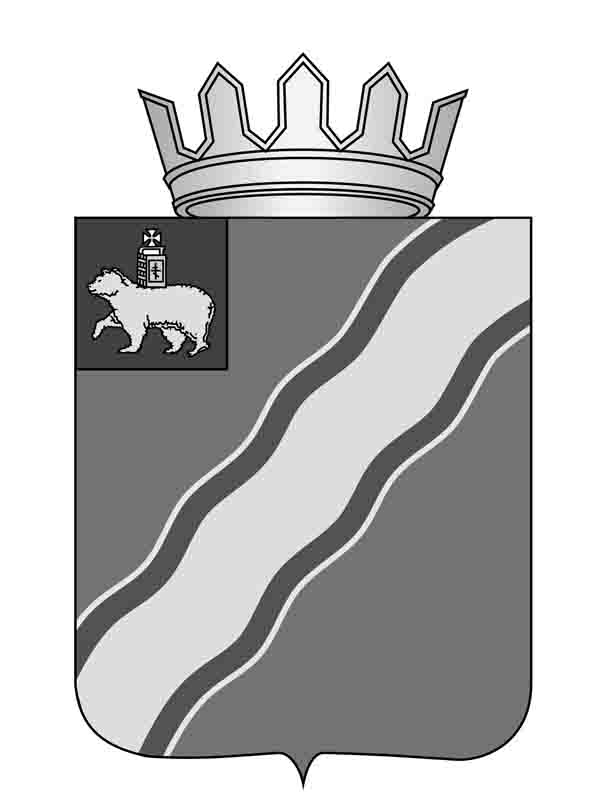 О внесении изменений в постановление администрации Краснокамского муниципального района от 24 марта 2015 г. № 430 «Об утверждении муниципальной программы «Развитие инфраструктуры, транспорта и дорог Краснокамского муниципального района»            В соответствии со статьей 179.4  Бюджетного кодекса Российской Федерации, Уставом Краснокамского муниципального района, постановлением администрации Краснокамского муниципального района от 27 мая 2016 г. № 314 «О внесении изменений в порядок принятия решений о  разработке, формировании, реализации и оценке эффективности муниципальных программ Краснокамского муниципального района», утвержденный постановлением администрации Краснокамского муниципального района от 05 мая 2014 г. № 604 «Об утверждении порядка принятия решений о  разработке, формировании, реализации и оценке эффективности муниципальных программ Краснокамского муниципального района» администрация Краснокамского муниципального района ПОСТАНОВЛЯЕТ:     1.Внести в постановление администрации Краснокамского муниципального района от 24 марта 2015 г. № 430 «Об утверждении муниципальной программы «Развитие инфраструктуры, транспорта и дорог Краснокамского муниципального района» следующие изменения:      1.1.муниципальную программу «Развитие инфраструктуры, транспорта и дорог Краснокамского муниципального района на 2015-2019 годы» изложить в редакции согласно приложению 1; 1.2. план реализации муниципальной программы «Развитие инфраструктуры, транспорта и дорог Краснокамского муниципального района на 2015-2019 г.» на 2017 г. изложить в редакции согласно приложению 2.     2. Постановление подлежит опубликованию в специальном выпуске «Официальные материалы органов местного самоуправления Краснокамского муниципального района» газеты «Краснокамская звезда» и размещению на официальном сайте администрации Краснокамского муниципального района http://krasnokamskiy.com.     3. Контроль за исполнением  постановления возложить на заместителя главыРайона по развитию инфраструктуры  Ю.М.Трухина. Глава муниципального района -глава администрации Краснокамскогомуниципального района                                                       Ю.Ю.КрестьянниковЛ.В.Чуприянова4-49-39                                                            Приложение 1 к  постановлению администрации Краснокамского                                                                                     муниципального района от   .07.2017   № Паспорт муниципальной программы программа «Развитие инфраструктуры, транспорта и дорог Краснокамского муниципального района на 2015-2019 годы»Паспорт муниципальной подпрограммы 1 «Газификация Краснокамского муниципального района на 2015-2019 годы» Паспорт муниципальной подпрограммы 2 «Благоустройство и содержание межпоселенческих  кладбищ        Краснокамского муниципального района на 2015-2019 годы»Паспорт муниципальной подпрограммы 3 «Развитие и улучшение транспортно-эксплуатационного состояния сети автомобильных дорог Краснокамского муниципального района на 2015-2019 годы»2.Характеристика текущего состояния проблемы, основные показатели, анализ социальных и финансово-экономических рисков реализации муниципальной программыСтратегия социально-экономического развития Пермского края до 2020 года определяет повышение качества жизни населения как приоритетное направление, одним из показателей которого является создание благоприятных  и безопасных условий проживания для населения.Одной из основных задач, решаемой вКраснокамском муниципальном районе, остается строительство объектов инженерной инфраструктуры, повышение качества   услуг, предоставляемых населению.2.1.  Уровень  газификации  Краснокамского муниципального района  природным газом по состоянию на 01.01.2014 составляет  84,5 %. Объем потребления газа вКраснокамском муниципальном районе  на  01.01.2014 составляет  167 384,512 тыс. м³ в год.Общая протяженность газопроводов на территории Краснокамского муниципального района составляет   399,524 км.Сетевым газоснабжением в настоящее время охвачено 3 населенных пункта полностью: г.Краснокамск, п.Майский, п.Оверята, 13 населенных пунктов газифицировано частично: в Оверятском городском поселении – Ласьва, Мошни, Мысы, Н.Ивановка,  Брагино, Черная, Семичи, Хухрята, в Майском сельском поселении - Фадеята, Волеги, Карабаи, К.Бор, Усть-Сыны, М.Шилово, в Стряпунинском сельском поселении – Стряпунята. Природным газом  снабжается 28 % населенных пунктов, расположенных вКраснокамском муниципальном районе. Отсутствует природный газ в  47 населенных пунктах Краснокамского муниципального района.  В основном это небольшие и удаленные населенные пункты, особенно в Стряпунинском сельском поселении, доходность проектов газификации которых очень низкая.  На территории Краснокамского муниципального района существует проблема  с надежным и бесперебойным обеспечением газом всех категорий потребителей. На сегодняшний день газоснабжение Краснокамского муниципального района осуществляется через единственную нитку подземного газопровода высокого давления 1-й категории 1,2 МПа «ГРС-2 Крым – г. Краснокамск» диаметром трубы 530 мм. 2.2.   На территории Краснокамского муниципального района захоронение умерших граждан проводится на 8 кладбищах, из которых межмуниципальным признано кладбище д.Брагино. В настоящее время большинство кладбищ, в том числе г.Краснокамска (Конец Бор) исчерпали свой ресурс. Ежегодно на кладбищах КМР проводится захоронение    около 1 тыс.умерших граждан. Основные проблемы:-исчерпание ресурса подготовленных площадей под погребение умерших на существующих кладбищах.  В настоящее время на межмуниципальном кладбище д.Брагино захоронения проведены на 9 кварталах площадью 33,2 тыс.м2 (27 % от проектной площади), ежегодно готовится по 1 кварталу в с возможностью захоронения 800 умерших граждан; -в неудовлетворительном техническом состоянии  находятся 15 кварталов общей площадью   5,5 га, не отвечающих требованиям нормативного состояния территорий;-рост социальной напряженности, связанный с сокращением площадей под захоронение на кладбищах, отсутствие единой базы данных о  захоронениях, в том числе ветеранских захоронений.          2015 г. станет годом 70-летия Победы и пройдет под знаком чествования ветеранов и открытия воинских мемориалов.2.3.Протяженность автомобильных дорог общего пользования местного значения, находящихся в собственности Краснокамского муниципального района, на 01.01.2014г. составляет 152,807км, из них 106,069 км – асфальтобетонные, 37,933км – переходные, 8,805км - грунтовые.Основные проблемы, связанные с обеспечением безопасного движения по автомобильным дорогам: - высокая доля дорог переходного типа и грунтовых дорог (30,6 % от  учтенной протяженности дорог); - неудовлетворительное состояние дорожного полотна;- необходимость проведения инвентаризации и паспортизации межпоселенческих дорог;- недостаточность финансирования работ по капитальному  ремонту и текущему ремонту дорог. Недостаточность финансирования дорожной деятельности в предыдущие годы, привела к нарушению нормативных сроков проведения текущего и капитального ремонтов автомобильных дорог, что, в свою очередь, стало причиной их неудовлетворительного состояния (доля муниципальных дорог, не отвечающих нормативным требованиям, составляет 60,0 %).Неудовлетворенность населения качеством дорог, дорожной инфраструктурой, их ненормативное состояние приводит к повышению социальной напряженности в КМР. 3. Приоритеты и цели муниципальной политики в сфере развития инфраструктуры,основные цели и задачиЦели и задачи муниципальной программы определяются Федеральными Законами, Законами Пермского края,  а также долгосрочными стратегическими целями и приоритетными задачами социально-экономического развития КМР.                   Определена основная цель развития инженерной и транспортной инфраструктуры КМР:   Создание благоприятных и безопасных условий проживания на территории Краснокамского муниципального района за счет:- повышения уровня газификации населенных пунктов до 88,6 %;- содержания и развития объектов ритуального назначения межпоселенческих кладбищ;- приведения состояния автомобильных дорог к требуемым показателям надежности и безопасности. Для достижения поставленных целей должны быть решены следующие задачи:1.  Развитие распределительных газовых сетей.2. Поддержание  санитарно-эпидемиологического состояния межпоселенческих кладбищ на нормативном уровне.3. Обеспечение соответствия  транспортно-эксплуатационного состояния  автомобильных дорог нормативным требованиям.Достижение поставленных целей требует формирования комплексного подхода в  управлении КМР, реализации скоординированных по ресурсам, срокам, исполнителям и результатам мероприятий, которые сформированы в рамках муниципальной программы в виде трех подпрограмм.4.Прогноз конечных результатов программы            Конечными результатами реализации программных мероприятий являются:1.строительство  24,831 км распределительных сетей газопровода,  разработка проектно-сметной документации (далее ПИР) на 5,93 км;2.создание условий  для приема газа  744 домовладениям; 3.повышение уровня газификации населенных пунктов до 88,6%;4.содержание  100% площадей межмуниципальных кладбищ;5.подготовка дополнительных площадей (кварталов) для захоронений; 6.установка обелиска на воинском захоронении;7.увеличение протяженности отремонтированных, в том числе капитально,  дорог общего пользования и искусственных сооружений на них на 17,36 км;8.содержание 100%  автомобильных дорог общего пользования.Реализация программы позволит:- повысить уровень газификации населенных пунктов (кол-во газифицированных домовладений, квартир/общее количество домовладений, квартир в газифицируемом н.п.КМР)  с  84,5%  до 88,6 %;-предоставить  возможность газифицировать 744 домовладения в 9 населенных пунктах КМР. .Разработка ПИР в рамках программы на 5,93 км;  - проводить  работы по приведению автодорог в нормативное состояние в более короткие сроки;  - улучшить  транспортную мобильность между населенными пунктами внутри района;  - создавать безопасные условия для пассажирских и грузовых перевозок;  - улучшить санитарное состояние территорий межпоселенческих кладбищ;  - подготовить места под новые захоронения  с учетом  возможности захоронения умерших жителей г.Краснокамска;     - обеспечить оперативность и доступность ритуального обслуживания на территории межпоселенческих кладбищ. Приоритеты  программы в похоронной сфере направлены на решение в большей степени социально-нравственных задач, направленных на улучшение ритуального обслуживания и на значительное уменьшение негативных явлений при организации и проведении похорон, увековечивания памяти умерших защитников Отечества.                                5.Сроки реализации программы с указанием промежуточных показателей Программа не имеет строгой разбивки на этапы, мероприятия программы реализуются на протяжении всего срока реализации программы. По ряду мероприятий определить достижение конечного результата не представляется возможным в рамках данной программы. Муниципальная программа носит постоянный характер. Общий срок реализации муниципальной программы совпадает со сроками реализации подпрограмм - 2015-2019 годы.В ходе исполнения программы будет производиться корректировка параметров и ежегодных планов ее реализации в рамках бюджетного процесса с учетом тенденций социально-экономического развития района.6. Перечень  мероприятий муниципальной программыМероприятия программы реализуются в рамках трех подпрограмм и обеспечивают решение задач и достижение цели программы.Подробный перечень мероприятий программы с указанием сроков их реализации и ожидаемых результатов изложен в таблице 1.Перечень  мероприятий муниципальной программы                  7.Основные меры правового  регулирования программы1.Федеральный закон от 06 октября 2003 № 131-ФЗ «Об общих принципах организации местного самоуправления в Российской Федерации».2. Федеральный закон от 31марта 1999 № 69-ФЗ «О газоснабжении в Российской Федерации».3.Федеральный закон от 12 января 1996 г. № 8-ФЗ «О погребении и похоронном деле»4.Федеральный закон от 30 марта 1999г. «О санитарно-эпидемиологическом благополучии населения»5. Федеральный закон от 14 января 1993 г. № 4292-1 «Об увековечивании памяти погибших при защите Отечества»6.Федеральный закон от 08 ноября 2007г. № 257-ФЗ «Об автомобильных дорогах и дорожной деятельности в Российской Федерации и о внесении изменений в отдельные законодательные акты Российской Федерации»;7.Федеральный закон от 10.12.1995 № 196-ФЗ «О безопасности дорожного движения».8. Закон Пермского края от 14 ноября 2008г.  № 326-ПК «Об автомобильных дорогах и дорожной деятельности»;9.Постановление Правительства Пермского края от 29.11.2013 № 1664-п
«Об утверждении порядков предоставления субсидий бюджетам муниципальных образований Пермского края из бюджета Пермского края на реализацию инвестиционных проектов и приоритетных региональных проектов».10.СаНПин 2.1. 1279-03 от 06 апреля 2003 г. «Гигиенические требования к размещению, устройству, содержанию кладбищ, зданий и сооружений похоронного назначения»11. Решение Земского собрания Краснокамского муниципального района от 25 февраля 2010г. № 23 «Об утверждении Положения об автомобильных дорогах и дорожной деятельности Краснокамского муниципального района»;11. Решение Земского собрания Краснокамского муниципального района от 24 июня 2010 г. № 93 «Об утверждении положения о порядке содержания мест погребения и деятельности межпоселенческого кладбища Краснокамского муниципального района».12. Постановление администрации Краснокамского муниципального района от 05.05.2014 № 604 «Об утверждении порядка принятия решений  о разработке, формировании, реализации и оценки эффективности муниципальных программ Краснокамского муниципального района».Для успешной реализации программы на муниципальном уровне необходимо принять нормативные акты, регулирующие следующие вопросы: -привлечения средств самообложения граждан (в первую очередь для сельских территорий) – 2015 г. Оверятское городское и Майское сельское поселения;-передачи имущества по концессионным соглашениям (Положение о концессионных соглашениях, административный регламент и т.п.) -софинансирования расходов на создание и (или) реконструкцию объектов коммунальной инфраструктуры концессионных соглашений (мероприятий инвестиционных программ концессионеров). Нормативные акты в сфере государственно-частного партнерства разрабатываются на уровне района ответственным исполнителем программы (УИЖ) совместно с финансовым управлением  в 2015 г.8.Перечень и краткое описание подпрограмм8.1Подпрограмма 1 «Газификация Краснокамского муниципального района на 2015-2018 годы»Цель подпрограммы: Создание благоприятных и безопасных условий проживания на территории Краснокамского муниципального района за счет повышения уровня газификации населенных пунктов до 89,1 %.Задача подпрограммы: Развитие распределительных газовых сетей. Ожидаемые результаты реализации подпрограммы:Строительство  24,831 км газопроводов.Разработка проектно-сметной документации на строительство  5,93 км газопроводов.Создание условий  для приема газа  744 домовладениям;4.    Увеличение доли населения, обеспеченного газоснабжением до уровня 88,6 % к концу 2019года.         Подпрограмма состоит из следующих основных мероприятий:-строительство в 2015-2019 гг. распределительных газопроводов в ранее частично газифицированных населенных пунктах:  г.Краснокамск,  в Оверятском городском поселении – с.Черная, п.Ласьва, д.Семичи, в Майском сельском поселении- д.Конец бор, с.Усть Сыны, д.Фадеята;-  Разработка ПИР в рамках программы на 5,93 км;          В подпрограмму включены  мероприятия, реализуемые и финансируемые  ЗАО «Газпром газораспределение Пермь»  рамках инвестиционной программы газификации и реконструкции систем газораспределения Пермского края,   за счет средств специальной надбавки:2015 год: - газопровод высокого давления ГРС-2 – г.Краснокамск, 4 очередь, длина 3 500,0 м;- газопровод-закольцовка низкого давления в м-не Рейд ул.Железнодорожная-ул.Щербакова – ул.Дальняя, длина 400,0 м; - замена диаметра газопровода давления на больший в м-неЗапальта, длина 500, 0 м;2016 год:8.3. Подпрограмма 3 «Развитие и улучшение транспортно-эксплуатационного состояния сети автомобильных дорог Краснокамского муниципального района на 2015-2019 годы»Цель подпрограммы: Создание благоприятных и безопасных условий проживания на территории Краснокамского муниципального района за счет приведения состояния автомобильных дорог к требуемым показателям надежности и безопасности.Задача подпрограммы: Обеспечение соответствия  транспортно-эксплуатационного состояния  автомобильных дорог нормативным требованиям.Ожидаемые результаты реализации подпрограммы:1. Содержание 100% автомобильных дорог общего пользования местного значения.2. Увеличение протяженности отремонтированных, в том числе капитально, дорог общего пользования и искусственных сооружений на них. Подпрограмма состоит из следующих основных мероприятий:-капитальный ремонт автодороги «Ласьва-Новоселы»;-ремонт автодорог «Подъезд к д.Кабанов Мыс от а/дороги «Подъезд к Перми от М-7», «Краснокамск-Майский», «Мокино-Майский», «Н.Ивановка-Оверята», «Абакшата – Русаки»; «Краснокамск-Стряпунята-Екимята» «Ананичи-Залесная», «Краснокамск-Стряпунята-Екимята-Оверята», «Стряпунята-Ананичи-Фроловичи», «Пермь-Ильинский-Хохловка», «Подъезд д.Шилово от М-7 Волга», «с.Черная-д.Запальта», «Мысы-развязка Пермь-Краснокамск-Крым», «Подъезд к д. Осляны», «Мысы-Ласьва», «Ласьва-Новоселы».  Реализация мероприятий программы комплексного развития транспортной инфраструктуры «Безопасные и качественные дороги Пермской городской агломерации» в рамках приоритетного проекта «Безопасные и качественные дороги» государственной программы РФ «Развитие транспортной системы» позволит выполнить следующие мероприятия:-ремонт автодорог ««Краснокамск-Стряпунята-Екимята-Оверята», «Ласьва-Новоселы», «Н.Ивановка – Черная», «Подъезд к Перми-Мысы»;-ремонт улично-дорожной сети г.Краснокамска.- содержание автомобильных дорог общего пользования местного значения КМР.Подпрограмма 3 ««Развитие и улучшение транспортно-эксплуатационного состояния сети автомобильных дорог Краснокамского муниципального района на 2015-2019 годы» представлена в приложении 3 к настоящей программе.9. Перечень целевых показателей программы10.  Ресурсное обеспечение программыПри планировании ресурсного обеспечения программы учитывались реальная ситуация в финансово-бюджетной сфере на федеральном,  региональном и муниципальных уровнях, состояние аварийности объектов инфраструктуры, высокая значимость проблемы обеспечения населения услугами газоснабжения и безопасности дорожного движения, а также реальная возможность их  решения при федеральной и региональной поддержке.Финансирование мероприятий программы будет осуществляться за счет средств федерального бюджета, бюджета Пермского края, бюджетов КМР и поселений, внебюджетных источников. Общий объем финансирования программы в 2015 – 2019  годах составляет     365,6 млн. рублей, в том числе за счет средств  бюджета КМР-130,88 млн. рублей.Объемы финансирования программы за счет средств:- бюджета Краснокамского муниципального района по направлениям расходования средств приведены в таблице 3;-  федерального бюджета, бюджета Пермского края по направлениям расходования средств приведены в таблице 4;-  поселений Краснокамского муниципального района по направлениям расходования средств приведены в таблице 5;-  внебюджетных источников приведены в таблице 6.Финансирование мероприятий программы, реализуемых поселениями КМР за счет средств федерального и регионального бюджетов, предполагается осуществлять только при условии выделения средств из бюджетов поселений КМР для софинансирования мероприятий программы. Основную часть привлекаемых средств федерального и регионального бюджетов предусматривается направить на капитальные вложения, включая строительство сетей газоснабжения, проведения работ по ремонту автодорог. Для реализации программных мероприятий могут быть привлечены также внебюджетные источники. Мероприятия за счет средств внебюджетных источников реализуются на основании отдельных соглашений (согласований) муниципальных заказчиков программы с хозяйствующими субъектами, которые софинансируют реализацию мероприятий или непосредственно их выполняют.Привлечение средств внебюджетных источников основывается на принципе добровольности организаций профинансировать мероприятия программы. Программой не предусмотрены  средства на содержание органов местного самоуправления Краснокамского муниципального района.                                                                                                    Финансовое обеспечение реализации муниципальной программы Краснокамского муниципального района за счет средств бюджета Краснокамского муниципального района на 2015 г.Таблица 3.1. Финансовое обеспечение реализации муниципальной программыКраснокамского муниципального района за счет средств бюджета Краснокамского муниципального района на 2016 -2019 г.                                                Финансовое обеспечение реализации муниципальной программыКраснокамского муниципального района за счет средств бюджета Пермского края, федерального бюджета на 2015 гТаблица 4.1.Финансовое обеспечение реализации муниципальной программыКраснокамского муниципального района за счет средств бюджета Пермского края, федерального бюджета на 2016 -2019гФинансовое обеспечение реализации муниципальной программыКраснокамского муниципального района за счет средств бюджетов поселений, входящих в состав Краснокамского муниципального района на 2015-2019 г.Финансовое обеспечение реализации муниципальной программы Краснокамского муниципального района за счет внебюджетных источников финансирования на 2016-2019 г.   Финансовое обеспечение реализации муниципальной программы Краснокамского муниципального района                                                       за счет всех источников финансирования на 2015 г.Таблица 7.1.                            Финансовое обеспечение реализации муниципальной программы Краснокамского муниципального районаза счет всех источников финансирования на 2016-2019 г.         11.  Методика оценки эффективности муниципальной программы           Оценка эффективности выполнения программы проводится в соответствии с разделом Х «Порядка принятия решений о разработке, формировании, реализации и оценки эффективности муниципальных программ Краснокамского муниципального района», утвержденного Постановлением администрации Краснокамского муниципального района от 05.05.2014 N 604 "Об утверждении Порядка принятия решений о разработке, формировании, реализации и оценки эффективности муниципальных программ Краснокамского муниципального района" (в редакции Постановления администрации Краснокамского муниципального района от 27.05.2016 № 314).                                                                                                                                         Приложение 2 к  постановлению администрации Краснокамского                                                                                                  муниципального района от          № План   реализациимуниципальной программы  «Развитие инфраструктуры, транспорта и дорог Краснокамского муниципального района» на 2017 г.Наименованиемуниципальнойпрограммы                     Развитие инфраструктуры, транспорта и дорог Краснокамского муниципального района(далее – программа)Ответственный исполнитель программыУправление развития инфраструктуры, ЖКХ, транспортного обслуживания и дорог администрации Краснокамского муниципального района (далее - УИЖ)Соисполнители программыотсутствуютУчастники программыАдминистрация Краснокамского муниципального района (далее- КМР)Администрация Краснокамского городского поселения (далее - КГП)Администрация Оверятского городского поселения (далее -ОГП)Администрация Майского сельского поселения (далее- МСП)МКУ Управление капитального строительства» администрации Краснокамского муниципального района (далее- УКС)Подпрограммы программыПодпрограмма 1 «Газификация Краснокамского муниципального района на 2015-2019 годы»Подпрограмма 2 «Благоустройство и содержание межпоселенческих кладбищ Краснокамского муниципального района на 2015-2019 годы»Подпрограмма 3 «Развитие и улучшение транспортно-эксплуатационного состояния сети автомобильных дорог Краснокамского муниципального района на 2015-2019 годы»Программно-целевые инструменты программыНе предусмотреныЦель программы                             Создание благоприятных и безопасных условий проживания на территории Краснокамского муниципального района за счет1. повышения уровня газификации населенных пунктов до 88,6 %;2.содержания и развития объектов ритуального назначения межпоселенческих кладбищ;3.приведения состояния автомобильных дорог к требуемым показателям надежности и безопасности.Задачи программы                           1.  Развитие распределительных газовых сетей.2. Поддержание  санитарно-эпидемиологического состояния межпоселенческих кладбищ на нормативном уровне.3. Обеспечение соответствия  транспортно-эксплуатационного состояния  автомобильных дорог нормативным требованиям.Ожидаемые результаты реализации программы1. Строительство  24,831 км распределительных сетей газопровода;2. разработка проектно-сметной документации (далее ПИР) на 5,93 км;км;3. создание условий  для приема газа  744 домовладениям; 4.повышение уровня газификации населенных пунктов до 88,6%;5.содержание  100% площадей межмуниципальных кладбищ;6. подготовка дополнительных площадей (кварталов) для захоронений; 7.установка обелиска на воинском захоронении;8. увеличение протяженности отремонтированных, в том числе капитально,  дорог общего пользования и искусственных сооружений на них на 17,36 км;9.содержание 100%  автомобильных дорог общего пользования.Этапы и сроки реализации программы2015 - 2019 годы.Целевые показатели  программыОбъемы и источники финансирования программыНаименование муниципальнойподпрограммы Газификация Краснокамского муниципального района на 2015-2019 годы (далее подпрограмма 1)Газификация Краснокамского муниципального района на 2015-2019 годы (далее подпрограмма 1)Газификация Краснокамского муниципального района на 2015-2019 годы (далее подпрограмма 1)Газификация Краснокамского муниципального района на 2015-2019 годы (далее подпрограмма 1)Газификация Краснокамского муниципального района на 2015-2019 годы (далее подпрограмма 1)Газификация Краснокамского муниципального района на 2015-2019 годы (далее подпрограмма 1)Газификация Краснокамского муниципального района на 2015-2019 годы (далее подпрограмма 1)Газификация Краснокамского муниципального района на 2015-2019 годы (далее подпрограмма 1)Газификация Краснокамского муниципального района на 2015-2019 годы (далее подпрограмма 1)Газификация Краснокамского муниципального района на 2015-2019 годы (далее подпрограмма 1)Газификация Краснокамского муниципального района на 2015-2019 годы (далее подпрограмма 1)Газификация Краснокамского муниципального района на 2015-2019 годы (далее подпрограмма 1)Газификация Краснокамского муниципального района на 2015-2019 годы (далее подпрограмма 1)Газификация Краснокамского муниципального района на 2015-2019 годы (далее подпрограмма 1)Газификация Краснокамского муниципального района на 2015-2019 годы (далее подпрограмма 1)Газификация Краснокамского муниципального района на 2015-2019 годы (далее подпрограмма 1)Ответственный исполнитель подпрограммыУправление развития инфраструктуры, ЖКХ, транспортного обслуживания и дорог администрации Краснокамского муниципального района (далее –УИЖ)Управление развития инфраструктуры, ЖКХ, транспортного обслуживания и дорог администрации Краснокамского муниципального района (далее –УИЖ)Управление развития инфраструктуры, ЖКХ, транспортного обслуживания и дорог администрации Краснокамского муниципального района (далее –УИЖ)Управление развития инфраструктуры, ЖКХ, транспортного обслуживания и дорог администрации Краснокамского муниципального района (далее –УИЖ)Управление развития инфраструктуры, ЖКХ, транспортного обслуживания и дорог администрации Краснокамского муниципального района (далее –УИЖ)Управление развития инфраструктуры, ЖКХ, транспортного обслуживания и дорог администрации Краснокамского муниципального района (далее –УИЖ)Управление развития инфраструктуры, ЖКХ, транспортного обслуживания и дорог администрации Краснокамского муниципального района (далее –УИЖ)Управление развития инфраструктуры, ЖКХ, транспортного обслуживания и дорог администрации Краснокамского муниципального района (далее –УИЖ)Управление развития инфраструктуры, ЖКХ, транспортного обслуживания и дорог администрации Краснокамского муниципального района (далее –УИЖ)Управление развития инфраструктуры, ЖКХ, транспортного обслуживания и дорог администрации Краснокамского муниципального района (далее –УИЖ)Управление развития инфраструктуры, ЖКХ, транспортного обслуживания и дорог администрации Краснокамского муниципального района (далее –УИЖ)Управление развития инфраструктуры, ЖКХ, транспортного обслуживания и дорог администрации Краснокамского муниципального района (далее –УИЖ)Управление развития инфраструктуры, ЖКХ, транспортного обслуживания и дорог администрации Краснокамского муниципального района (далее –УИЖ)Управление развития инфраструктуры, ЖКХ, транспортного обслуживания и дорог администрации Краснокамского муниципального района (далее –УИЖ)Управление развития инфраструктуры, ЖКХ, транспортного обслуживания и дорог администрации Краснокамского муниципального района (далее –УИЖ)Управление развития инфраструктуры, ЖКХ, транспортного обслуживания и дорог администрации Краснокамского муниципального района (далее –УИЖ)Соисполнители подпрограммы отсутствуют отсутствуют отсутствуют отсутствуют отсутствуют отсутствуют отсутствуют отсутствуют отсутствуют отсутствуют отсутствуют отсутствуют отсутствуют отсутствуют отсутствуют отсутствуютУчастники подпрограммыАдминистрация Краснокамского муниципального района (далее-КМР)Администрация Краснокамского городского поселения (далее-КГП)Администрация Оверятского городского поселения (далее-ОГП)Администрация Майского сельского поселения (далее-МСП)МКУ Управление капитального строительства» администрации Краснокамского муниципального района (далее-УКС)Администрация Краснокамского муниципального района (далее-КМР)Администрация Краснокамского городского поселения (далее-КГП)Администрация Оверятского городского поселения (далее-ОГП)Администрация Майского сельского поселения (далее-МСП)МКУ Управление капитального строительства» администрации Краснокамского муниципального района (далее-УКС)Администрация Краснокамского муниципального района (далее-КМР)Администрация Краснокамского городского поселения (далее-КГП)Администрация Оверятского городского поселения (далее-ОГП)Администрация Майского сельского поселения (далее-МСП)МКУ Управление капитального строительства» администрации Краснокамского муниципального района (далее-УКС)Администрация Краснокамского муниципального района (далее-КМР)Администрация Краснокамского городского поселения (далее-КГП)Администрация Оверятского городского поселения (далее-ОГП)Администрация Майского сельского поселения (далее-МСП)МКУ Управление капитального строительства» администрации Краснокамского муниципального района (далее-УКС)Администрация Краснокамского муниципального района (далее-КМР)Администрация Краснокамского городского поселения (далее-КГП)Администрация Оверятского городского поселения (далее-ОГП)Администрация Майского сельского поселения (далее-МСП)МКУ Управление капитального строительства» администрации Краснокамского муниципального района (далее-УКС)Администрация Краснокамского муниципального района (далее-КМР)Администрация Краснокамского городского поселения (далее-КГП)Администрация Оверятского городского поселения (далее-ОГП)Администрация Майского сельского поселения (далее-МСП)МКУ Управление капитального строительства» администрации Краснокамского муниципального района (далее-УКС)Администрация Краснокамского муниципального района (далее-КМР)Администрация Краснокамского городского поселения (далее-КГП)Администрация Оверятского городского поселения (далее-ОГП)Администрация Майского сельского поселения (далее-МСП)МКУ Управление капитального строительства» администрации Краснокамского муниципального района (далее-УКС)Администрация Краснокамского муниципального района (далее-КМР)Администрация Краснокамского городского поселения (далее-КГП)Администрация Оверятского городского поселения (далее-ОГП)Администрация Майского сельского поселения (далее-МСП)МКУ Управление капитального строительства» администрации Краснокамского муниципального района (далее-УКС)Администрация Краснокамского муниципального района (далее-КМР)Администрация Краснокамского городского поселения (далее-КГП)Администрация Оверятского городского поселения (далее-ОГП)Администрация Майского сельского поселения (далее-МСП)МКУ Управление капитального строительства» администрации Краснокамского муниципального района (далее-УКС)Администрация Краснокамского муниципального района (далее-КМР)Администрация Краснокамского городского поселения (далее-КГП)Администрация Оверятского городского поселения (далее-ОГП)Администрация Майского сельского поселения (далее-МСП)МКУ Управление капитального строительства» администрации Краснокамского муниципального района (далее-УКС)Администрация Краснокамского муниципального района (далее-КМР)Администрация Краснокамского городского поселения (далее-КГП)Администрация Оверятского городского поселения (далее-ОГП)Администрация Майского сельского поселения (далее-МСП)МКУ Управление капитального строительства» администрации Краснокамского муниципального района (далее-УКС)Администрация Краснокамского муниципального района (далее-КМР)Администрация Краснокамского городского поселения (далее-КГП)Администрация Оверятского городского поселения (далее-ОГП)Администрация Майского сельского поселения (далее-МСП)МКУ Управление капитального строительства» администрации Краснокамского муниципального района (далее-УКС)Администрация Краснокамского муниципального района (далее-КМР)Администрация Краснокамского городского поселения (далее-КГП)Администрация Оверятского городского поселения (далее-ОГП)Администрация Майского сельского поселения (далее-МСП)МКУ Управление капитального строительства» администрации Краснокамского муниципального района (далее-УКС)Администрация Краснокамского муниципального района (далее-КМР)Администрация Краснокамского городского поселения (далее-КГП)Администрация Оверятского городского поселения (далее-ОГП)Администрация Майского сельского поселения (далее-МСП)МКУ Управление капитального строительства» администрации Краснокамского муниципального района (далее-УКС)Администрация Краснокамского муниципального района (далее-КМР)Администрация Краснокамского городского поселения (далее-КГП)Администрация Оверятского городского поселения (далее-ОГП)Администрация Майского сельского поселения (далее-МСП)МКУ Управление капитального строительства» администрации Краснокамского муниципального района (далее-УКС)Администрация Краснокамского муниципального района (далее-КМР)Администрация Краснокамского городского поселения (далее-КГП)Администрация Оверятского городского поселения (далее-ОГП)Администрация Майского сельского поселения (далее-МСП)МКУ Управление капитального строительства» администрации Краснокамского муниципального района (далее-УКС)Программно-целевые инструменты подпрограммыотсутствуютотсутствуютотсутствуютотсутствуютотсутствуютотсутствуютотсутствуютотсутствуютотсутствуютотсутствуютотсутствуютотсутствуютотсутствуютотсутствуютотсутствуютотсутствуютЦели подпрограммыСоздание благоприятных и безопасных условий проживания на территории Краснокамского муниципального района за счет повышения уровня газификации населенных пунктов до 89,1 %Создание благоприятных и безопасных условий проживания на территории Краснокамского муниципального района за счет повышения уровня газификации населенных пунктов до 89,1 %Создание благоприятных и безопасных условий проживания на территории Краснокамского муниципального района за счет повышения уровня газификации населенных пунктов до 89,1 %Создание благоприятных и безопасных условий проживания на территории Краснокамского муниципального района за счет повышения уровня газификации населенных пунктов до 89,1 %Создание благоприятных и безопасных условий проживания на территории Краснокамского муниципального района за счет повышения уровня газификации населенных пунктов до 89,1 %Создание благоприятных и безопасных условий проживания на территории Краснокамского муниципального района за счет повышения уровня газификации населенных пунктов до 89,1 %Создание благоприятных и безопасных условий проживания на территории Краснокамского муниципального района за счет повышения уровня газификации населенных пунктов до 89,1 %Создание благоприятных и безопасных условий проживания на территории Краснокамского муниципального района за счет повышения уровня газификации населенных пунктов до 89,1 %Создание благоприятных и безопасных условий проживания на территории Краснокамского муниципального района за счет повышения уровня газификации населенных пунктов до 89,1 %Создание благоприятных и безопасных условий проживания на территории Краснокамского муниципального района за счет повышения уровня газификации населенных пунктов до 89,1 %Создание благоприятных и безопасных условий проживания на территории Краснокамского муниципального района за счет повышения уровня газификации населенных пунктов до 89,1 %Создание благоприятных и безопасных условий проживания на территории Краснокамского муниципального района за счет повышения уровня газификации населенных пунктов до 89,1 %Создание благоприятных и безопасных условий проживания на территории Краснокамского муниципального района за счет повышения уровня газификации населенных пунктов до 89,1 %Создание благоприятных и безопасных условий проживания на территории Краснокамского муниципального района за счет повышения уровня газификации населенных пунктов до 89,1 %Создание благоприятных и безопасных условий проживания на территории Краснокамского муниципального района за счет повышения уровня газификации населенных пунктов до 89,1 %Создание благоприятных и безопасных условий проживания на территории Краснокамского муниципального района за счет повышения уровня газификации населенных пунктов до 89,1 %Задачи подпрограммы Развитие распределительных газовых сетей  Развитие распределительных газовых сетей  Развитие распределительных газовых сетей  Развитие распределительных газовых сетей  Развитие распределительных газовых сетей  Развитие распределительных газовых сетей  Развитие распределительных газовых сетей  Развитие распределительных газовых сетей  Развитие распределительных газовых сетей  Развитие распределительных газовых сетей  Развитие распределительных газовых сетей  Развитие распределительных газовых сетей  Развитие распределительных газовых сетей  Развитие распределительных газовых сетей  Развитие распределительных газовых сетей  Развитие распределительных газовых сетей Ожидаемые результаты реализации подпрограммы1. строительство  24,831 км распределительных сетей газопровода;2.разработка проектно-сметной документации (далее ПИР) на 5,93 км;3.создание условий  для приема газа  744домовладениям;4.повышение уровня газификации населенных пунктов до 88,6%.1. строительство  24,831 км распределительных сетей газопровода;2.разработка проектно-сметной документации (далее ПИР) на 5,93 км;3.создание условий  для приема газа  744домовладениям;4.повышение уровня газификации населенных пунктов до 88,6%.1. строительство  24,831 км распределительных сетей газопровода;2.разработка проектно-сметной документации (далее ПИР) на 5,93 км;3.создание условий  для приема газа  744домовладениям;4.повышение уровня газификации населенных пунктов до 88,6%.1. строительство  24,831 км распределительных сетей газопровода;2.разработка проектно-сметной документации (далее ПИР) на 5,93 км;3.создание условий  для приема газа  744домовладениям;4.повышение уровня газификации населенных пунктов до 88,6%.1. строительство  24,831 км распределительных сетей газопровода;2.разработка проектно-сметной документации (далее ПИР) на 5,93 км;3.создание условий  для приема газа  744домовладениям;4.повышение уровня газификации населенных пунктов до 88,6%.1. строительство  24,831 км распределительных сетей газопровода;2.разработка проектно-сметной документации (далее ПИР) на 5,93 км;3.создание условий  для приема газа  744домовладениям;4.повышение уровня газификации населенных пунктов до 88,6%.1. строительство  24,831 км распределительных сетей газопровода;2.разработка проектно-сметной документации (далее ПИР) на 5,93 км;3.создание условий  для приема газа  744домовладениям;4.повышение уровня газификации населенных пунктов до 88,6%.1. строительство  24,831 км распределительных сетей газопровода;2.разработка проектно-сметной документации (далее ПИР) на 5,93 км;3.создание условий  для приема газа  744домовладениям;4.повышение уровня газификации населенных пунктов до 88,6%.1. строительство  24,831 км распределительных сетей газопровода;2.разработка проектно-сметной документации (далее ПИР) на 5,93 км;3.создание условий  для приема газа  744домовладениям;4.повышение уровня газификации населенных пунктов до 88,6%.1. строительство  24,831 км распределительных сетей газопровода;2.разработка проектно-сметной документации (далее ПИР) на 5,93 км;3.создание условий  для приема газа  744домовладениям;4.повышение уровня газификации населенных пунктов до 88,6%.1. строительство  24,831 км распределительных сетей газопровода;2.разработка проектно-сметной документации (далее ПИР) на 5,93 км;3.создание условий  для приема газа  744домовладениям;4.повышение уровня газификации населенных пунктов до 88,6%.1. строительство  24,831 км распределительных сетей газопровода;2.разработка проектно-сметной документации (далее ПИР) на 5,93 км;3.создание условий  для приема газа  744домовладениям;4.повышение уровня газификации населенных пунктов до 88,6%.1. строительство  24,831 км распределительных сетей газопровода;2.разработка проектно-сметной документации (далее ПИР) на 5,93 км;3.создание условий  для приема газа  744домовладениям;4.повышение уровня газификации населенных пунктов до 88,6%.1. строительство  24,831 км распределительных сетей газопровода;2.разработка проектно-сметной документации (далее ПИР) на 5,93 км;3.создание условий  для приема газа  744домовладениям;4.повышение уровня газификации населенных пунктов до 88,6%.1. строительство  24,831 км распределительных сетей газопровода;2.разработка проектно-сметной документации (далее ПИР) на 5,93 км;3.создание условий  для приема газа  744домовладениям;4.повышение уровня газификации населенных пунктов до 88,6%.1. строительство  24,831 км распределительных сетей газопровода;2.разработка проектно-сметной документации (далее ПИР) на 5,93 км;3.создание условий  для приема газа  744домовладениям;4.повышение уровня газификации населенных пунктов до 88,6%.Этапы и сроки реализации подпрограммыПодпрограмма реализуется в один этап: 2015-2019Подпрограмма реализуется в один этап: 2015-2019Подпрограмма реализуется в один этап: 2015-2019Подпрограмма реализуется в один этап: 2015-2019Подпрограмма реализуется в один этап: 2015-2019Подпрограмма реализуется в один этап: 2015-2019Подпрограмма реализуется в один этап: 2015-2019Подпрограмма реализуется в один этап: 2015-2019Подпрограмма реализуется в один этап: 2015-2019Подпрограмма реализуется в один этап: 2015-2019Подпрограмма реализуется в один этап: 2015-2019Подпрограмма реализуется в один этап: 2015-2019Подпрограмма реализуется в один этап: 2015-2019Подпрограмма реализуется в один этап: 2015-2019Подпрограмма реализуется в один этап: 2015-2019Подпрограмма реализуется в один этап: 2015-2019Целевые показатели подпрограммы№ п/пНаименование показателяЕд. изм.Ед. изм.Плановое значение целевого показателяПлановое значение целевого показателяПлановое значение целевого показателяПлановое значение целевого показателяПлановое значение целевого показателяПлановое значение целевого показателяПлановое значение целевого показателяПлановое значение целевого показателяПлановое значение целевого показателяПлановое значение целевого показателяПлановое значение целевого показателяПлановое значение целевого показателяЦелевые показатели подпрограммы№ п/пНаименование показателяЕд. изм.Ед. изм.2014 г.2014 г.2015 г.2015 г.2016 г.2016 г.2017 г.2017 г.2018 г.2018 г.2019 г.2019 г.Целевые показатели подпрограммы1.Протяженность внутрипоселковых газопроводовкмкм203,998203,998209,709209,709210,459210,459210,459210,459223,029223,029230,329230,329Целевые показатели подпрограммы2.Создание условий для снабжения газом домовладений (квартир)едед261222612226377263772637726377263772637726806268062686626866Целевые показатели подпрограммы3.Уровень газификации населённых пунктов%%84,584,586,586,587,087,087,087,088,488,488,488,6Объемы и источники финансирования подпрограммыИсточники финансированияИсточники финансированияРасходы (тыс.руб.)Расходы (тыс.руб.)Расходы (тыс.руб.)Расходы (тыс.руб.)Расходы (тыс.руб.)Расходы (тыс.руб.)Расходы (тыс.руб.)Расходы (тыс.руб.)Расходы (тыс.руб.)Расходы (тыс.руб.)Расходы (тыс.руб.)Расходы (тыс.руб.)Расходы (тыс.руб.)Объемы и источники финансирования подпрограммыИсточники финансированияИсточники финансирования2015 г.2015 г.2016 г.2016 г.2017 г.2017 г.2018 г.2018 г.2019 г.2019 г.ИтогоИтогоИтогоОбъемы и источники финансирования подпрограммыВсего, в том числе:Всего, в том числе:Всего, в том числе:9994,039994,031500,01500,01700,001700,0047269,2647269,2620631,620631,681094,8981094,8981094,89Объемы и источники финансирования подпрограммыБюджет Краснокамского муниципального районаБюджет Краснокамского муниципального районаБюджет Краснокамского муниципального района0000000000000Объемы и источники финансирования подпрограммыКраевой, федеральный бюджетКраевой, федеральный бюджетКраевой, федеральный бюджет8703,9458703,945000038636,5238636,5214481,1614481,1661821,62561821,62561821,625Объемы и источники финансирования подпрограммыБюджеты поселенийБюджеты поселенийБюджеты поселений1290,0851290,0851500,001500,001700,001700,008632,748632,746150,446150,4419273,26519273,26519273,265Объемы и источники финансирования подпрограммыВнебюджетные источникиВнебюджетные источникиВнебюджетные источники0000000000000Наименование муниципальнойподпрограммы                     «Благоустройство и содержание межпоселенческих кладбищ Краснокамского муниципального района на 2015-2019 годы»(далее подпрограмма 2)Ответственный исполнитель подпрограммыУправление развития инфраструктуры, ЖКХ, транспортного обслуживания и дорог администрации Краснокамского муниципального района (далее- УИЖ)Соисполнители подпрограммыотсутствуютУчастники подпрограммыАдминистрация Краснокамского муниципального района (далее- КМР) Программно-целевые инструменты подпрограммыОтсутствуют Цель подпрограммы                             Создание благоприятных и безопасных условий проживания на территории Краснокамского муниципального района за счет содержания и развития объектов ритуального назначения межпоселенческих кладбищЗадачи подпрограммы                           Поддержание  санитарно-эпидемиологического состояния межпоселенческих кладбищ на нормативном уровне.Ожидаемые результаты реализации программы1. Содержание 100% площадей межмуниципальных кладбищ, на которых проведено захоронение умерших граждан. 2. Подготовка дополнительных площадей (кварталов) для захоронений. Этапы и сроки реали-зации подпрограммы2015 - 2019 годы.Целевые показатели  подпрограммы Объемы и источники финансирования подпрограммыНаименование муниципальнойподпрограммы «Развитие и улучшение транспортно-эксплуатационного состояния сети автомобильных дорог Краснокамского муниципального района на 2015-2019 годы» (далее-подпрограммы 3)«Развитие и улучшение транспортно-эксплуатационного состояния сети автомобильных дорог Краснокамского муниципального района на 2015-2019 годы» (далее-подпрограммы 3)«Развитие и улучшение транспортно-эксплуатационного состояния сети автомобильных дорог Краснокамского муниципального района на 2015-2019 годы» (далее-подпрограммы 3)«Развитие и улучшение транспортно-эксплуатационного состояния сети автомобильных дорог Краснокамского муниципального района на 2015-2019 годы» (далее-подпрограммы 3)«Развитие и улучшение транспортно-эксплуатационного состояния сети автомобильных дорог Краснокамского муниципального района на 2015-2019 годы» (далее-подпрограммы 3)«Развитие и улучшение транспортно-эксплуатационного состояния сети автомобильных дорог Краснокамского муниципального района на 2015-2019 годы» (далее-подпрограммы 3)«Развитие и улучшение транспортно-эксплуатационного состояния сети автомобильных дорог Краснокамского муниципального района на 2015-2019 годы» (далее-подпрограммы 3)«Развитие и улучшение транспортно-эксплуатационного состояния сети автомобильных дорог Краснокамского муниципального района на 2015-2019 годы» (далее-подпрограммы 3)«Развитие и улучшение транспортно-эксплуатационного состояния сети автомобильных дорог Краснокамского муниципального района на 2015-2019 годы» (далее-подпрограммы 3)«Развитие и улучшение транспортно-эксплуатационного состояния сети автомобильных дорог Краснокамского муниципального района на 2015-2019 годы» (далее-подпрограммы 3)«Развитие и улучшение транспортно-эксплуатационного состояния сети автомобильных дорог Краснокамского муниципального района на 2015-2019 годы» (далее-подпрограммы 3)«Развитие и улучшение транспортно-эксплуатационного состояния сети автомобильных дорог Краснокамского муниципального района на 2015-2019 годы» (далее-подпрограммы 3)«Развитие и улучшение транспортно-эксплуатационного состояния сети автомобильных дорог Краснокамского муниципального района на 2015-2019 годы» (далее-подпрограммы 3)«Развитие и улучшение транспортно-эксплуатационного состояния сети автомобильных дорог Краснокамского муниципального района на 2015-2019 годы» (далее-подпрограммы 3)Ответственный исполнитель подпрограммыУправление развития инфраструктуры, ЖКХ, транспортного обслуживания и дорог администрации Краснокамского муниципального района (далее-УИЖ)Управление развития инфраструктуры, ЖКХ, транспортного обслуживания и дорог администрации Краснокамского муниципального района (далее-УИЖ)Управление развития инфраструктуры, ЖКХ, транспортного обслуживания и дорог администрации Краснокамского муниципального района (далее-УИЖ)Управление развития инфраструктуры, ЖКХ, транспортного обслуживания и дорог администрации Краснокамского муниципального района (далее-УИЖ)Управление развития инфраструктуры, ЖКХ, транспортного обслуживания и дорог администрации Краснокамского муниципального района (далее-УИЖ)Управление развития инфраструктуры, ЖКХ, транспортного обслуживания и дорог администрации Краснокамского муниципального района (далее-УИЖ)Управление развития инфраструктуры, ЖКХ, транспортного обслуживания и дорог администрации Краснокамского муниципального района (далее-УИЖ)Управление развития инфраструктуры, ЖКХ, транспортного обслуживания и дорог администрации Краснокамского муниципального района (далее-УИЖ)Управление развития инфраструктуры, ЖКХ, транспортного обслуживания и дорог администрации Краснокамского муниципального района (далее-УИЖ)Управление развития инфраструктуры, ЖКХ, транспортного обслуживания и дорог администрации Краснокамского муниципального района (далее-УИЖ)Управление развития инфраструктуры, ЖКХ, транспортного обслуживания и дорог администрации Краснокамского муниципального района (далее-УИЖ)Управление развития инфраструктуры, ЖКХ, транспортного обслуживания и дорог администрации Краснокамского муниципального района (далее-УИЖ)Управление развития инфраструктуры, ЖКХ, транспортного обслуживания и дорог администрации Краснокамского муниципального района (далее-УИЖ)Управление развития инфраструктуры, ЖКХ, транспортного обслуживания и дорог администрации Краснокамского муниципального района (далее-УИЖ)Соисполнители подпрограммы отсутствуют отсутствуют отсутствуют отсутствуют отсутствуют отсутствуют отсутствуют отсутствуют отсутствуют отсутствуют отсутствуют отсутствуют отсутствуют отсутствуютУчастники подпрограммыАдминистрация Краснокамского муниципального района  (далее-КМР)МКУ «Управление капитального строительства»  администрации Краснокамского муниципального района  (далее - УКС) Администрация Краснокамского муниципального района  (далее-КМР)МКУ «Управление капитального строительства»  администрации Краснокамского муниципального района  (далее - УКС) Администрация Краснокамского муниципального района  (далее-КМР)МКУ «Управление капитального строительства»  администрации Краснокамского муниципального района  (далее - УКС) Администрация Краснокамского муниципального района  (далее-КМР)МКУ «Управление капитального строительства»  администрации Краснокамского муниципального района  (далее - УКС) Администрация Краснокамского муниципального района  (далее-КМР)МКУ «Управление капитального строительства»  администрации Краснокамского муниципального района  (далее - УКС) Администрация Краснокамского муниципального района  (далее-КМР)МКУ «Управление капитального строительства»  администрации Краснокамского муниципального района  (далее - УКС) Администрация Краснокамского муниципального района  (далее-КМР)МКУ «Управление капитального строительства»  администрации Краснокамского муниципального района  (далее - УКС) Администрация Краснокамского муниципального района  (далее-КМР)МКУ «Управление капитального строительства»  администрации Краснокамского муниципального района  (далее - УКС) Администрация Краснокамского муниципального района  (далее-КМР)МКУ «Управление капитального строительства»  администрации Краснокамского муниципального района  (далее - УКС) Администрация Краснокамского муниципального района  (далее-КМР)МКУ «Управление капитального строительства»  администрации Краснокамского муниципального района  (далее - УКС) Администрация Краснокамского муниципального района  (далее-КМР)МКУ «Управление капитального строительства»  администрации Краснокамского муниципального района  (далее - УКС) Администрация Краснокамского муниципального района  (далее-КМР)МКУ «Управление капитального строительства»  администрации Краснокамского муниципального района  (далее - УКС) Администрация Краснокамского муниципального района  (далее-КМР)МКУ «Управление капитального строительства»  администрации Краснокамского муниципального района  (далее - УКС) Администрация Краснокамского муниципального района  (далее-КМР)МКУ «Управление капитального строительства»  администрации Краснокамского муниципального района  (далее - УКС) Программно-целевые инструменты подпрограммыОтсутствуютОтсутствуютОтсутствуютОтсутствуютОтсутствуютОтсутствуютОтсутствуютОтсутствуютОтсутствуютОтсутствуютОтсутствуютОтсутствуютОтсутствуютОтсутствуютЦели подпрограммыСоздание благоприятных и безопасных условий проживания на территории Краснокамского муниципального района за счет приведения состояния автомобильных дорог к требуемым показателям надежности и безопасности.Создание благоприятных и безопасных условий проживания на территории Краснокамского муниципального района за счет приведения состояния автомобильных дорог к требуемым показателям надежности и безопасности.Создание благоприятных и безопасных условий проживания на территории Краснокамского муниципального района за счет приведения состояния автомобильных дорог к требуемым показателям надежности и безопасности.Создание благоприятных и безопасных условий проживания на территории Краснокамского муниципального района за счет приведения состояния автомобильных дорог к требуемым показателям надежности и безопасности.Создание благоприятных и безопасных условий проживания на территории Краснокамского муниципального района за счет приведения состояния автомобильных дорог к требуемым показателям надежности и безопасности.Создание благоприятных и безопасных условий проживания на территории Краснокамского муниципального района за счет приведения состояния автомобильных дорог к требуемым показателям надежности и безопасности.Создание благоприятных и безопасных условий проживания на территории Краснокамского муниципального района за счет приведения состояния автомобильных дорог к требуемым показателям надежности и безопасности.Создание благоприятных и безопасных условий проживания на территории Краснокамского муниципального района за счет приведения состояния автомобильных дорог к требуемым показателям надежности и безопасности.Создание благоприятных и безопасных условий проживания на территории Краснокамского муниципального района за счет приведения состояния автомобильных дорог к требуемым показателям надежности и безопасности.Создание благоприятных и безопасных условий проживания на территории Краснокамского муниципального района за счет приведения состояния автомобильных дорог к требуемым показателям надежности и безопасности.Создание благоприятных и безопасных условий проживания на территории Краснокамского муниципального района за счет приведения состояния автомобильных дорог к требуемым показателям надежности и безопасности.Создание благоприятных и безопасных условий проживания на территории Краснокамского муниципального района за счет приведения состояния автомобильных дорог к требуемым показателям надежности и безопасности.Создание благоприятных и безопасных условий проживания на территории Краснокамского муниципального района за счет приведения состояния автомобильных дорог к требуемым показателям надежности и безопасности.Создание благоприятных и безопасных условий проживания на территории Краснокамского муниципального района за счет приведения состояния автомобильных дорог к требуемым показателям надежности и безопасности.Задачи подпрограммыОбеспечение соответствия  транспортно-эксплуатационного состояния  автомобильных дорог нормативным требованиям. Обеспечение соответствия  транспортно-эксплуатационного состояния  автомобильных дорог нормативным требованиям. Обеспечение соответствия  транспортно-эксплуатационного состояния  автомобильных дорог нормативным требованиям. Обеспечение соответствия  транспортно-эксплуатационного состояния  автомобильных дорог нормативным требованиям. Обеспечение соответствия  транспортно-эксплуатационного состояния  автомобильных дорог нормативным требованиям. Обеспечение соответствия  транспортно-эксплуатационного состояния  автомобильных дорог нормативным требованиям. Обеспечение соответствия  транспортно-эксплуатационного состояния  автомобильных дорог нормативным требованиям. Обеспечение соответствия  транспортно-эксплуатационного состояния  автомобильных дорог нормативным требованиям. Обеспечение соответствия  транспортно-эксплуатационного состояния  автомобильных дорог нормативным требованиям. Обеспечение соответствия  транспортно-эксплуатационного состояния  автомобильных дорог нормативным требованиям. Обеспечение соответствия  транспортно-эксплуатационного состояния  автомобильных дорог нормативным требованиям. Обеспечение соответствия  транспортно-эксплуатационного состояния  автомобильных дорог нормативным требованиям. Обеспечение соответствия  транспортно-эксплуатационного состояния  автомобильных дорог нормативным требованиям. Обеспечение соответствия  транспортно-эксплуатационного состояния  автомобильных дорог нормативным требованиям. Ожидаемые результаты реализации подпрограммы1.увеличение протяженности отремонтированных, в том числе капитально,  дорог общего пользования и искусственных сооружений на них на 17,36 км;2.содержание 100%  автомобильных дорог общего пользования 1.увеличение протяженности отремонтированных, в том числе капитально,  дорог общего пользования и искусственных сооружений на них на 17,36 км;2.содержание 100%  автомобильных дорог общего пользования 1.увеличение протяженности отремонтированных, в том числе капитально,  дорог общего пользования и искусственных сооружений на них на 17,36 км;2.содержание 100%  автомобильных дорог общего пользования 1.увеличение протяженности отремонтированных, в том числе капитально,  дорог общего пользования и искусственных сооружений на них на 17,36 км;2.содержание 100%  автомобильных дорог общего пользования 1.увеличение протяженности отремонтированных, в том числе капитально,  дорог общего пользования и искусственных сооружений на них на 17,36 км;2.содержание 100%  автомобильных дорог общего пользования 1.увеличение протяженности отремонтированных, в том числе капитально,  дорог общего пользования и искусственных сооружений на них на 17,36 км;2.содержание 100%  автомобильных дорог общего пользования 1.увеличение протяженности отремонтированных, в том числе капитально,  дорог общего пользования и искусственных сооружений на них на 17,36 км;2.содержание 100%  автомобильных дорог общего пользования 1.увеличение протяженности отремонтированных, в том числе капитально,  дорог общего пользования и искусственных сооружений на них на 17,36 км;2.содержание 100%  автомобильных дорог общего пользования 1.увеличение протяженности отремонтированных, в том числе капитально,  дорог общего пользования и искусственных сооружений на них на 17,36 км;2.содержание 100%  автомобильных дорог общего пользования 1.увеличение протяженности отремонтированных, в том числе капитально,  дорог общего пользования и искусственных сооружений на них на 17,36 км;2.содержание 100%  автомобильных дорог общего пользования 1.увеличение протяженности отремонтированных, в том числе капитально,  дорог общего пользования и искусственных сооружений на них на 17,36 км;2.содержание 100%  автомобильных дорог общего пользования 1.увеличение протяженности отремонтированных, в том числе капитально,  дорог общего пользования и искусственных сооружений на них на 17,36 км;2.содержание 100%  автомобильных дорог общего пользования 1.увеличение протяженности отремонтированных, в том числе капитально,  дорог общего пользования и искусственных сооружений на них на 17,36 км;2.содержание 100%  автомобильных дорог общего пользования 1.увеличение протяженности отремонтированных, в том числе капитально,  дорог общего пользования и искусственных сооружений на них на 17,36 км;2.содержание 100%  автомобильных дорог общего пользования Этапы и сроки реализации подпрограммы2015-2019г.г.2015-2019г.г.2015-2019г.г.2015-2019г.г.2015-2019г.г.2015-2019г.г.2015-2019г.г.2015-2019г.г.2015-2019г.г.2015-2019г.г.2015-2019г.г.2015-2019г.г.2015-2019г.г.2015-2019г.г.Целевые показатели подпрограммы№ п/пНаименование показателяЕд. изм.Плановое значение целевого показателяПлановое значение целевого показателяПлановое значение целевого показателяПлановое значение целевого показателяПлановое значение целевого показателяПлановое значение целевого показателяПлановое значение целевого показателяПлановое значение целевого показателяПлановое значение целевого показателяПлановое значение целевого показателяПлановое значение целевого показателяЦелевые показатели подпрограммы№ п/пНаименование показателяЕд. изм.2014 г.2014 г. 2015 г. 2015 г.2016 г.2016 г.2017 г.2017 г.2018 г.2018 г.2019 г.Целевые показатели подпрограммы1Протяженность капитально отремонтированных автомобильных дорог местного значениякм00000000000,05Целевые показатели подпрограммы2Протяженность отремонтированных автомобильных дорог местного значениякм2,22,22,22,212,50512,50519,5619,5619,5619,5619,56Целевые показатели подпрограммы3Доля протяженности автомобильных дорог, находящихся на содержании от фактической протяженности дорог%100100100100100100100100100100100Объемы и источники финансирования подпрограммыИсточники финансированияИсточники финансированияРасходы (тыс.руб.)Расходы (тыс.руб.)Расходы (тыс.руб.)Расходы (тыс.руб.)Расходы (тыс.руб.)Расходы (тыс.руб.)Расходы (тыс.руб.)Расходы (тыс.руб.)Расходы (тыс.руб.)Расходы (тыс.руб.)Расходы (тыс.руб.)Расходы (тыс.руб.)Объемы и источники финансирования подпрограммыИсточники финансированияИсточники финансирования2015 г.2015 г.2016 г.2016 г.2017 г.2017 г.2018 г.2018 г.2019 г.2019 г.Итого Итого Объемы и источники финансирования подпрограммыВсего, в том числе:Всего, в том числе:28624,228624,283543,2683543,26117026,56117026,5624883,924883,925102,925102,9279180,82279180,82Объемы и источники финансирования подпрограммыБюджет Краснокамского муниципального районаБюджет Краснокамского муниципального района22275,822275,826569,4126569,4127026,5627026,5624883,924883,925102,925102,9125858,57125858,57Объемы и источники финансирования подпрограммыКраевой, федеральный бюджетКраевой, федеральный бюджет6348,46348,456973,8556973,8590000,090000,00000153322,25153322,25№ п/пНаименование подпрограммы основного мероприятия (ВЦП), мероприятияОтветственный исполнитель, соисполнители, участникиСрок Срок Ожидаемый непосредственный результат (краткое описание)Ожидаемый непосредственный результат (краткое описание)№ п/пНаименование подпрограммы основного мероприятия (ВЦП), мероприятияОтветственный исполнитель, соисполнители, участникиначала реализацииокончания реализацииОжидаемый непосредственный результат (краткое описание)Ожидаемый непосредственный результат (краткое описание)12345661 Подпрограмма 1. Газификация Краснокамского муниципального района в 2015-2019 годыПодпрограмма 1. Газификация Краснокамского муниципального района в 2015-2019 годыПодпрограмма 1. Газификация Краснокамского муниципального района в 2015-2019 годыПодпрограмма 1. Газификация Краснокамского муниципального района в 2015-2019 годыПодпрограмма 1. Газификация Краснокамского муниципального района в 2015-2019 годыПодпрограмма 1. Газификация Краснокамского муниципального района в 2015-2019 годы1.1.Основное мероприятие (ОМ)1.1.Строительство распреде-лительных газопроводов и создание условий для газификации жилфонда поселений, входящих в состав КМРСтроительство  24,831 км газовых сетей. Создание условий для приема газа  1294  домовладениям.Строительство  24,831 км газовых сетей. Создание условий для приема газа  1294  домовладениям.1.1.1.Строительство распределительного газопровода к жилым домам усадебной застройки по ул.Новой стройки от дома № 29 (в границах пер.Безымянный – пер.Речной) в м-не МатросовоУИЖКГПУКС20152018(ПИР)Проектирование  1,2 км газовых сетей. Создание условий для приема газа 50 домовладениям.Проектирование  1,2 км газовых сетей. Создание условий для приема газа 50 домовладениям.1.1.2.Строительство системы газоснабжения жилых домов по адресу: г.Краснокамск, ул.Гагарина,2а и 2бУИЖКГПУКС                                                                                                                                                                                                                                                                                                                                                                                                                                                                                                                                                                                                                                                                                                                                                                                                                  2016(ПИР)2017Проектирование и строительство 0,2 км газовых сетей. Создание условий для приема газа 2 домовладениям.Проектирование и строительство 0,2 км газовых сетей. Создание условий для приема газа 2 домовладениям.1.1.3.Строительство распределительного газопровода  к жилым домам усадебной застройки м-н Ласьва (ул.Городская,  дома №30-№38)УИЖКГПУКС                                                                                                                                                                                                                                                                                                                                                                                                                                                                                                                                                                                                                                                                                                                                                                                                                   20152015Проектирование и строительство 0,231км газовых сетей. Создание условий для приема газа 5 домовладениям.Проектирование и строительство 0,231км газовых сетей. Создание условий для приема газа 5 домовладениям.1.1.4.Проектирование и строительство распределительного газопровода в м-не Ново-МатросовоУИЖКГПУКС                                                                                                                                                                                                                                                                                                                                                                                                                                                                                                                                                                                                                                                                                                                                                                                                                   2018(ПИР)2019(ПИР)Проектирование  3,0 км газовых сетей. Создание условий для приема газа 80 домовладениям.Проектирование  3,0 км газовых сетей. Создание условий для приема газа 80 домовладениям.1.1.5.Закольцовка системы газоснабжения ул.КалининаУИЖКГПУКС                                                                                                                                                                                                                                                                                                                                                                                                                                                                                                                                                                                                                                                                                                                                                                                                                   2018(ПИР)2019(ПИР)Проектирование  0,3 км газовых сетей.Проектирование  0,3 км газовых сетей.1.1.6.Газификация жилого фонда с.Черная (2 очередь)УИЖОГПУКС20152019Строительство 2,7 км газовых сетей. Создание условий для приема газа 135 домовладениям.Строительство 2,7 км газовых сетей. Создание условий для приема газа 135 домовладениям.1.1.7Газификация жилого фонда п.ЛасьваУИЖОГПУКС20172019ПИР в 2017 году.Строительство 4,6 км газовых сетей.Создание условий для приема газа 73 домовладениям.ПИР в 2017 году.Строительство 4,6 км газовых сетей.Создание условий для приема газа 73 домовладениям.1.1.8Газификация жилого фонда д.СемичиУИЖОГПУКС2015 2018ПИР в 2014 году.Строительство 2,95 км газовых сетей.Создание условий для приема газа 45 домовладениям. ПИР в 2014 году.Строительство 2,95 км газовых сетей.Создание условий для приема газа 45 домовладениям. 1.1.9.Газификация с. Мысы (старая часть)УИЖОГПУКС20162016Строительство 0,75 км газовых сетейСтроительство 0,75 км газовых сетей1.1.10Газификация жилого фонда д.К-Бор (2 очередь)УИЖМСПУКС20152018ПИР, экспертиза в 2012.Строительство 4,42 км газовых сетей.Создание условий для приема газа 234 домовладениям. ПИР, экспертиза в 2012.Строительство 4,42 км газовых сетей.Создание условий для приема газа 234 домовладениям. 1.1.11Газификация частных домов  с.Усть-СыныУИЖМСПУКС20152015ПИР, экспертиза в 2014.Строительство 3,78 км газовых сетей.Создание условий для приема газа 100 домовладениямПИР, экспертиза в 2014.Строительство 3,78 км газовых сетей.Создание условий для приема газа 100 домовладениям1.1.12Газификация жилого фонда д. ФадеятаУИЖМСПУКС20182018ПИР, экспертиза в 2014.Строительство 5,2 км газовых сетей.Создание условий для приема газа 150 домовладениямПИР, экспертиза в 2014.Строительство 5,2 км газовых сетей.Создание условий для приема газа 150 домовладениям1.1.13Строительство газопровода среднего давления от газопровода «ГГРП-11Г-ГРП-ОК» (ул. Ветлужская – ул. Заборная) до д. НовосёлыКМРУИЖ20172018ПИР, экспертиза в 2017Строительство1,05 км газовых сетей.Создание условий для приема газа 30 домовладениямПИР, экспертиза в 2017Строительство1,05 км газовых сетей.Создание условий для приема газа 30 домовладениямЗАО «Газпром Газораспределение Пермь»1.1.14Газопровод высокого давления ГРС-2 – г. Краснокамск, 4 очередьУИЖ20152015Строительство  3,5 км газовых сетейСтроительство  3,5 км газовых сетей1.1.15Газопровод-закольцовка низкого давления в м-не «Рейд» ул. Железнодорожная-ул. Щербакова-ул. ДальняяУИЖ20152015Строительство  0,4 км газовых сетейСтроительство  0,4 км газовых сетей1.1.16Газопровод-закольцовка среднего давления ул. Каракулова-ул. ГагаринаУИЖ20162016Строительство  0,8 км газовых сетейСтроительство  0,8 км газовых сетей1.1.17Замена диаметра газопровода низкого давления на больший в м-не ЗапальтаУИЖ20152015Строительство  0,5 км газовых сетейСтроительство  0,5 км газовых сетей1.2.Основное мероприятие (ОМ)1.2. Разработка проектно-сметной документации на строительство распределительных газопроводов 1.2.1.Газификация населенных пунктов Оверятского городского поселения (д.Никитино, д.Шабуничи, с.Мысы)УИЖОГПУКС2018(ПИР)2019(ПИР)ПИР после 2020 г.г.Проектирование 7,5  км газовых сетей.Создание условий для приема газа 500 домовладениям. ПИР после 2020 г.г.Проектирование 7,5  км газовых сетей.Создание условий для приема газа 500 домовладениям. 1.2.2.Газификация жилого фонда д.Карабаи, КузнецыУИЖМСПУКС2018(ПИР)2018(ПИР)-ПИР после 2020 г.г.. Проектирование 2,0 км газовых сетей.Создание условий для приема газа 30 домовладениямПИР после 2020 г.г.. Проектирование 2,0 км газовых сетей.Создание условий для приема газа 30 домовладениям1.2.3.Газификация жилого фонда д.ВолегиУИЖМСПУКС2019(ПИР)2019(ПИР)-ПИР после 2020 г.г.. Проектирование 1,5 км газовых сетей.Создание условий для приема газа 11 домовладениямПИР после 2020 г.г.. Проектирование 1,5 км газовых сетей.Создание условий для приема газа 11 домовладениям1.2.4.Газификация жилого фонда д.Большое Шилово, д.ГуриноУИЖМСПУКС2019(ПИР)2019(ПИР)-ПИР после 2020 г.г.. Проектирование 9,0 км газовых сетей.Создание условий для приема газа 20 домовладениямПИР после 2020 г.г.. Проектирование 9,0 км газовых сетей.Создание условий для приема газа 20 домовладениям1.2.5.Газификация д.КлепикиУИЖМСПУКС2019(ПИР)2019(ПИР)-ПИР после 2020 г.г.Проектирование 2,0 км газовых сетей.Создание условий для приема газа 100 домовладениямПИР после 2020 г.г.Проектирование 2,0 км газовых сетей.Создание условий для приема газа 100 домовладениям1.2.6Проектирование и строительство распределительного газопровода в районе ул. Дачная г. КраснокамскаУИЖКГПУКС2019(ПИР)2019(ПИР)-Пир в 2019г. Проектирование 3,37 км газовых сетей.Создание условий для приема газа 175 домовладениямПир в 2019г. Проектирование 3,37 км газовых сетей.Создание условий для приема газа 175 домовладениям1.2.7.Газификация жилого фонда п.МайскийУИЖМСПУКС2018(ПИР)2019(ПИР)-ПИР после 2020 г.г.ПИР после 2020 г.г.2Подпрограмма 2 . Благоустройство и содержание межпоселенческих кладбищ Краснокамского муниципального района на 2015-2019 годыПодпрограмма 2 . Благоустройство и содержание межпоселенческих кладбищ Краснокамского муниципального района на 2015-2019 годыПодпрограмма 2 . Благоустройство и содержание межпоселенческих кладбищ Краснокамского муниципального района на 2015-2019 годыПодпрограмма 2 . Благоустройство и содержание межпоселенческих кладбищ Краснокамского муниципального района на 2015-2019 годыПодпрограмма 2 . Благоустройство и содержание межпоселенческих кладбищ Краснокамского муниципального района на 2015-2019 годыПодпрограмма 2 . Благоустройство и содержание межпоселенческих кладбищ Краснокамского муниципального района на 2015-2019 годы2.1.Основное мероприятие (ОМ) 2.1. Содержание и развитие объектов ритуального назначения2.1.1Содержание межпоселенческихкладбищУИЖ20152019Улучшение санитарно-эпидемиологического состояния и подготовка участков (кварталов) площадью 2,1 га для захоронений  на территории межпоселенческих кладбищ Улучшение санитарно-эпидемиологического состояния и подготовка участков (кварталов) площадью 2,1 га для захоронений  на территории межпоселенческих кладбищ 2.1.2Строительство часовниУИЖ20182018Повышение роли культурного наследия в воспитании и  просвещении населенияПовышение роли культурного наследия в воспитании и  просвещении населения2.2.Основное мероприятие (ОМ) 2.2 Установка обелиска на «Аллее воинской славы»УИЖ20182019Повышение роли культурного наследия в воспитании и  просвещении населенияПовышение роли культурного наследия в воспитании и  просвещении населения3Подпрограмма 3. Развитие и улучшение транспортно-эксплуатационного состояния сети автомобильных дорог Краснокамского муниципального района на 2015-2019 годыПодпрограмма 3. Развитие и улучшение транспортно-эксплуатационного состояния сети автомобильных дорог Краснокамского муниципального района на 2015-2019 годыПодпрограмма 3. Развитие и улучшение транспортно-эксплуатационного состояния сети автомобильных дорог Краснокамского муниципального района на 2015-2019 годыПодпрограмма 3. Развитие и улучшение транспортно-эксплуатационного состояния сети автомобильных дорог Краснокамского муниципального района на 2015-2019 годыПодпрограмма 3. Развитие и улучшение транспортно-эксплуатационного состояния сети автомобильных дорог Краснокамского муниципального района на 2015-2019 годыПодпрограмма 3. Развитие и улучшение транспортно-эксплуатационного состояния сети автомобильных дорог Краснокамского муниципального района на 2015-2019 годы3.1.Основное мероприятие (ОМ) 3.1. Капитальный ремонт  автомобильных дорогПодготовка проекта 3.1.1Капитальный ремонт автодороги «Ласьва-Новоселы»УИЖУКС201920192019Увеличение протяженности капитально отремонтированных дорог общего пользования и искусственных сооружений на них на 0,05 км3.2.Основное мероприятие (ОМ) 3.2. Ремонт автомобильных дорогУвеличение протяженности отремонтированных дорог общего пользования и искусственных сооружений на 17,365 км 3.2.1.Ремонт автодорогиМокино-МайскийУИЖУКС201520162016Увеличение протяженности отремонтированных дорог общего пользования и искусственных сооружений на них на 1,0 км3.2.2.Ремонт автодороги«Н.Ивановка-Оверята»УИЖУКС201620162016Ликвидации дефектов дорожного покрытия на 500 м23.2.3Ремонт автодороги «Краснокамск-Майский»УИЖУКС201520162016Увеличение протяженности отремонтированных дорог общего пользования и искусственных сооружений на них на 6,43км3.2.4Ремонт автодороги«Подъезд к д.Кабанов Мыс от а/дороги «Подъезд к Перми от М-7»УИЖУКС201520152015Увеличение протяженности отремонтированных дорог общего пользования и искусственных сооружений на них на 0,5 км3.2.5.Ремонт автодороги «Краснокамск-Стряпунята-Екимята»УИЖУКС201620162016Увеличение протяженности отремонтированных  дорог общего пользования на 1,0 км3.2.6.Ремонт автодороги «Мысы-Ласьва»УИЖУКС201620162016Увеличение протяженности отремонтированных  дорог общего пользования на  0,1 км3.2.7.Ремонт автодороги «Абакшата-Русаки»УИЖУКС201620162016Увеличение протяженности отремонтированных дорог общего пользования и искусственных сооружений на них на 0,2 км3.2.8Ремонт автодороги «Ананичи-Залесная»УИЖУКС201620172017Профилирование земляного полотна 250 м23.2.9Ремонт автодороги «Ласьва-Новоселы»УИЖУКС201620162016Ликвидации дефектов дорожного покрытия на 6000 м23.2.10Ремонт автодороги «Краснокамск-Стряпунята-Екимята-Оверята» 001+075 – 001+575УИЖУКС201620162016Увеличение протяженности отремонтированных  дорог общего пользования на  0,5 км Ликвидации дефектов дорожного покрытия на  3220,0 м23.2.11Ремонт автодороги «Подъезд д.Шилово от М-7 Волга»УИЖУКС201720172017Подготовка ПИР3.2.12 Ремонт автодороги «с.Черная-д.Запальта»УИЖУКС201920192019Профилирование земляного полотна на 3.2.13Ремонт автодороги «Мысы-развязка Пермь-Краснокамск-Крым»УИЖУКС201820182018Ликвидации дефектов дорожного покрытия на 3000 м2 3.2.14 Ремонт автодороги «Подъезд к д. Осляны»УИЖУКС201920192019Профилирование земляного полотна на 1000 м23.2.25Ремонт автодороги «Стряпунята-Ананичи-Фроловичи»УИЖУКС201720172017Ликвидации дефектов дорожного покрытия на 1500 м2 3.2.26Ремонт автодороги «Пермь-Ильинский-Хохловка» (000+004+500)УИЖУКС201720172017Ликвидации дефектов дорожного покрытия на 2800м2 3.2. Основное мероприятие (ОМ) 3.2. Ремонт автомобильных дорог еализация мероприятий программы комплексного развития транспортной инфраструктуры «Безопасные и качественные дороги Пермской городской агломерации» в рамках приоритетного проекта «Безопасные и качественные дороги» государственной программы РФ «Развитие транспортной системы»КГПУИЖУКСУвеличение протяженности отремонтированных  дорог общего пользования на  7,635 кмУвеличение протяженности отремонтированной улично-дорожной сети КГП на 4,673 км3.2.15Ремонт автодороги «Краснокамск-Стряпунята-Екимята-Оверята» 000+000 – 001+075УИЖУКС201720172017Увеличение протяженности отремонтированных  дорог общего пользования на  1,075 км3.2.16Ремонт автодороги «Ласьва-Новоселы» 000+000 – 001+450УИЖУКС201720172017Увеличение протяженности отремонтированных  дорог общего пользования на  1,45 км3.2.17Ремонт автодороги  «Н.Ивановка – Черная» 000+000 – 003+000УИЖУКС201720172017Увеличение протяженности отремонтированных  дорог общего пользования на  3,00 км3.2.18Ремонт автодороги  «Подъезд к Перми-Мысы» 000+000 – 002+110УИЖУКС201720172017Увеличение протяженности отремонтированных  дорог общего пользования на  2,11 км3.2.19Ремонт   «ул.Шоссейная от площади Гознака до развилки на г.Пермь»КГПУКС201720172017Увеличение протяженности отремонтированной  улично-дорожной сети  на  0,669 км3.2.20 Ремонт «пр.Маяковского от ул Чапаева до ул. Большевистская»КГПУКС201720172017Увеличение протяженности отремонтированной  улично-дорожной сети  на  0,28 км3.2.21Ремонт «ул.Большевистская от ул.Карла Либкнехта до пр.Маяковского»КГПУКС201720172017Увеличение протяженности отремонтированной  улично-дорожной сети  на  1,268 км3.2.22Ремонт «пр-т Мира от ул.Чапаева до ул.Шоссейная»КГПУКС201720172017Увеличение протяженности отремонтированной  улично-дорожной сети  на  0,96 км3.2.23Ремонт «ул.Коммунистическая от ул.Карла Маркса до ул.Шоссейная»КГПУКС201720172017Увеличение протяженности отремонтированной  улично-дорожной сети  на  1,344 км3.2.24Ремонт «ул.Карла Маркса от ул.Пушкина до ул.Коммунистическая»КГПУКС201720172017Увеличение протяженности отремонтированной  улично-дорожной сети  на  0,152 км3.3Основное мероприятие (ОМ) 3.3. Содержание автомобильных дорог общего пользования местного значенияУИЖУКС201520192019Содержание 100%  автомобильных дорог общего пользования 3.3.1М 3.3.1Содержание автомобильных дорог общего пользования местного значенияУИЖУКС201520192019Содержание 100%  автомобильных дорог общего пользования3.3.2М 3.3.2 Содержание автомобильных дорог общего пользования местного значения, принимаемых в собственность бесхозных дорогУИЖУКС201520192019Содержание 100%  автомобильных дорог общего пользования3.3.3.М 3.3.3Нанесение горизонтальной дорожной разметкиУИЖУКС201520192019Создание безопасных условий для пассажирских и грузовых перевозок; нанесение 22,0 тыс.м² разметки3.3.4М 3.3.4Установка остановочных павильонов, восстановление дренажных труб, аварийные работыУИЖУКС201520192019Создание комфортных и безопасных условий для пассажирских и грузовых перевозок; 3 остановочных павильона3.3.5М 3.3.5. Установка дорожных знаковУИЖУКС201520192019Создание безопасных условий для пассажирских и грузовых перевозок, установка 500 дорожных знаков3.3.6М 3.3.6 Обследование и оценка технического состояния дорог и искусственных сооруженийУИЖКМ201520192019Создание безопасных условий для пассажирских и грузовых перевозок, обследование 1 моста           - газопровод-закольцовка среднего давления ул.Каракулова – ул. Гагарина, Краснокамск, длина 800, 0 м.Подпрограмма 1 «Газификация Краснокамского муниципального района на 2015-2018 годы» представлена вприложении 1 к настоящей программе.8.2.Подпрограмма 2 «Благоустройство и содержание межпоселенческих кладбищ Краснокамского муниципального района на 2015-2019 годы»Цель подпрограммы:Создание благоприятных и безопасных условий проживания на территории Краснокамского муниципального района за счет содержания и развития объектов ритуального назначения межпоселенческих кладбищ.Задача подпрограммы:Поддержание  санитарно-эпидемиологического состояния межпоселенческих кладбищ на нормативном уровне.Ожидаемые результаты реализации подпрограммы:1. Содержание  100% площадей межпоселенческих кладбищ, на которых проведено захоронение умерших граждан КМР.2. Подготовка дополнительных площадей  (кварталов) площадью 2,1 га для захоронений.3. Установка обелиска на воинском захоронении.Подпрограмма состоит из следующих основных мероприятий:- содержание межпоселенческих кладбищ;-строительство часовни;-установка обелиска на «Аллее воинской славы».Подпрограмма 2 «Благоустройство и содержание межпоселенческих кладбищ Краснокамского муниципального района на 2015-2019 годы» представлена в приложении 2 к настоящей программе.№ п/п№ п/пНаименование показателяЕдиница измеренияГРБСЗначения показателейЗначения показателейЗначения показателейЗначения показателейЗначения показателейЗначения показателейЗначения показателейЗначения показателейЗначения показателейЗначения показателейЗначения показателейНаименование программных мероприятий№ п/п№ п/пНаименование показателяЕдиница измеренияГРБС20142015201520152016201620172017201820182019Наименование программных мероприятий1123456667788991011МП «Развитие инфраструктуры, транспорта и дорог Краснокамского муниципального района на 2015-2019 годы»МП «Развитие инфраструктуры, транспорта и дорог Краснокамского муниципального района на 2015-2019 годы»МП «Развитие инфраструктуры, транспорта и дорог Краснокамского муниципального района на 2015-2019 годы»МП «Развитие инфраструктуры, транспорта и дорог Краснокамского муниципального района на 2015-2019 годы»МП «Развитие инфраструктуры, транспорта и дорог Краснокамского муниципального района на 2015-2019 годы»МП «Развитие инфраструктуры, транспорта и дорог Краснокамского муниципального района на 2015-2019 годы»МП «Развитие инфраструктуры, транспорта и дорог Краснокамского муниципального района на 2015-2019 годы»МП «Развитие инфраструктуры, транспорта и дорог Краснокамского муниципального района на 2015-2019 годы»МП «Развитие инфраструктуры, транспорта и дорог Краснокамского муниципального района на 2015-2019 годы»МП «Развитие инфраструктуры, транспорта и дорог Краснокамского муниципального района на 2015-2019 годы»МП «Развитие инфраструктуры, транспорта и дорог Краснокамского муниципального района на 2015-2019 годы»МП «Развитие инфраструктуры, транспорта и дорог Краснокамского муниципального района на 2015-2019 годы»МП «Развитие инфраструктуры, транспорта и дорог Краснокамского муниципального района на 2015-2019 годы»МП «Развитие инфраструктуры, транспорта и дорог Краснокамского муниципального района на 2015-2019 годы»МП «Развитие инфраструктуры, транспорта и дорог Краснокамского муниципального района на 2015-2019 годы»Подпрограмма 1«Газификация Краснокамского муниципального района в 2015-2019 годы»Подпрограмма 1«Газификация Краснокамского муниципального района в 2015-2019 годы»Подпрограмма 1«Газификация Краснокамского муниципального района в 2015-2019 годы»Подпрограмма 1«Газификация Краснокамского муниципального района в 2015-2019 годы»Подпрограмма 1«Газификация Краснокамского муниципального района в 2015-2019 годы»Подпрограмма 1«Газификация Краснокамского муниципального района в 2015-2019 годы»Подпрограмма 1«Газификация Краснокамского муниципального района в 2015-2019 годы»Подпрограмма 1«Газификация Краснокамского муниципального района в 2015-2019 годы»Подпрограмма 1«Газификация Краснокамского муниципального района в 2015-2019 годы»Подпрограмма 1«Газификация Краснокамского муниципального района в 2015-2019 годы»Подпрограмма 1«Газификация Краснокамского муниципального района в 2015-2019 годы»Подпрограмма 1«Газификация Краснокамского муниципального района в 2015-2019 годы»Подпрограмма 1«Газификация Краснокамского муниципального района в 2015-2019 годы»Подпрограмма 1«Газификация Краснокамского муниципального района в 2015-2019 годы»Подпрограмма 1«Газификация Краснокамского муниципального района в 2015-2019 годы»ОМ 1.1.Строительство распре-делительных газопроводов и создание условий для гази-фикации жилфонда поселений, входящих в состав КМР11Протяженность внутрипосел-ковых газопроводов(с учетом Стряпунинского СП– 12,865 м)км205,498209,509209,509209,509210,259210,259210,459210,459223,029223,029230,329Строительство  24,831 км газовых сетей.22Создание условий для снабже-ния газом домовладений (квар-тир) с учетом с.Стряпунята-454ед2612226377263772637726377263772637726377268062680626866Создание условий для снабжения газом 744 домовладений33Уровень газификации населенных пунктов%84,586,586,586,587,087,087,087,088,488,488,6Строительство  24,831 км газовых сетей.ПИР на 5,93 км (для продолжения газификации)Подпрограмма 2 «Благоустройство и содержание межпоселенческих кладбищ Краснокамского муниципального района»Подпрограмма 2 «Благоустройство и содержание межпоселенческих кладбищ Краснокамского муниципального района»Подпрограмма 2 «Благоустройство и содержание межпоселенческих кладбищ Краснокамского муниципального района»Подпрограмма 2 «Благоустройство и содержание межпоселенческих кладбищ Краснокамского муниципального района»Подпрограмма 2 «Благоустройство и содержание межпоселенческих кладбищ Краснокамского муниципального района»Подпрограмма 2 «Благоустройство и содержание межпоселенческих кладбищ Краснокамского муниципального района»Подпрограмма 2 «Благоустройство и содержание межпоселенческих кладбищ Краснокамского муниципального района»Подпрограмма 2 «Благоустройство и содержание межпоселенческих кладбищ Краснокамского муниципального района»Подпрограмма 2 «Благоустройство и содержание межпоселенческих кладбищ Краснокамского муниципального района»Подпрограмма 2 «Благоустройство и содержание межпоселенческих кладбищ Краснокамского муниципального района»Подпрограмма 2 «Благоустройство и содержание межпоселенческих кладбищ Краснокамского муниципального района»Подпрограмма 2 «Благоустройство и содержание межпоселенческих кладбищ Краснокамского муниципального района»Подпрограмма 2 «Благоустройство и содержание межпоселенческих кладбищ Краснокамского муниципального района»Подпрограмма 2 «Благоустройство и содержание межпоселенческих кладбищ Краснокамского муниципального района»Подпрограмма 2 «Благоустройство и содержание межпоселенческих кладбищ Краснокамского муниципального района»Подпрограмма 2 «Благоустройство и содержание межпоселенческих кладбищ Краснокамского муниципального района»Подпрограмма 2 «Благоустройство и содержание межпоселенческих кладбищ Краснокамского муниципального района»ОМ 2.1. Содержание и развитие объектов ритуального назначения44Доля площади  захоронения (кварталов), находящихся на содержании от общей  (фактической) площади  захоронений (кварталов)%100100100100100100100100100100100Содержание межпоселенческих кладбищ 55Площадь захоронений (кварталов), подготовленная под захоронение умершихга3,323,743,743,744,164,164,584,585,005,005,42Содержание межпоселенческих кладбищ ОМ 2.2. Установка обелиска на «Аллее воинской славы»ОМ 2.2. Установка обелиска на «Аллее воинской славы»6Количество установленных обелисков воинских захороненийКоличество установленных обелисков воинских захороненийед.00000000111Установка обелиска на «Аллее воинской Славы»12234556778899101011Подпрограмма 3 «Развитие и улучшение транспортно-эксплуатационного состояния сети автомобильных дорог Краснокамского муниципального района»Подпрограмма 3 «Развитие и улучшение транспортно-эксплуатационного состояния сети автомобильных дорог Краснокамского муниципального района»Подпрограмма 3 «Развитие и улучшение транспортно-эксплуатационного состояния сети автомобильных дорог Краснокамского муниципального района»Подпрограмма 3 «Развитие и улучшение транспортно-эксплуатационного состояния сети автомобильных дорог Краснокамского муниципального района»Подпрограмма 3 «Развитие и улучшение транспортно-эксплуатационного состояния сети автомобильных дорог Краснокамского муниципального района»Подпрограмма 3 «Развитие и улучшение транспортно-эксплуатационного состояния сети автомобильных дорог Краснокамского муниципального района»Подпрограмма 3 «Развитие и улучшение транспортно-эксплуатационного состояния сети автомобильных дорог Краснокамского муниципального района»Подпрограмма 3 «Развитие и улучшение транспортно-эксплуатационного состояния сети автомобильных дорог Краснокамского муниципального района»Подпрограмма 3 «Развитие и улучшение транспортно-эксплуатационного состояния сети автомобильных дорог Краснокамского муниципального района»Подпрограмма 3 «Развитие и улучшение транспортно-эксплуатационного состояния сети автомобильных дорог Краснокамского муниципального района»Подпрограмма 3 «Развитие и улучшение транспортно-эксплуатационного состояния сети автомобильных дорог Краснокамского муниципального района»Подпрограмма 3 «Развитие и улучшение транспортно-эксплуатационного состояния сети автомобильных дорог Краснокамского муниципального района»Подпрограмма 3 «Развитие и улучшение транспортно-эксплуатационного состояния сети автомобильных дорог Краснокамского муниципального района»Подпрограмма 3 «Развитие и улучшение транспортно-эксплуатационного состояния сети автомобильных дорог Краснокамского муниципального района»Подпрограмма 3 «Развитие и улучшение транспортно-эксплуатационного состояния сети автомобильных дорог Краснокамского муниципального района»Подпрограмма 3 «Развитие и улучшение транспортно-эксплуатационного состояния сети автомобильных дорог Краснокамского муниципального района»Подпрограмма 3 «Развитие и улучшение транспортно-эксплуатационного состояния сети автомобильных дорог Краснокамского муниципального района»ОМ 3.1. Капитальный ремонт и ремонт автомобильных дорогОМ 3.1. Капитальный ремонт и ремонт автомобильных дорог7Протяженность капитально отремонтированных автомобильных дорог местного значенияПротяженность капитально отремонтированных автомобильных дорог местного значениякм0000000000,050,05Капитальный ремонт автомобильных дорог ОМ 3.2. Ремонт автомобильных дорогОМ 3.2. Ремонт автомобильных дорог8Протяженность отремонтированных автомобильных дорог местного значенияПротяженность отремонтированных автомобильных дорог местного значениякм2,22,22,212,50512,50519,5619,5619,5619,5619,5619,56Ремонт автомобильных дорог ОМ 3.3 Содержание автомобильных дорог общего пользования местного значенияОМ 3.3 Содержание автомобильных дорог общего пользования местного значения9Доля протяженности автомобильных дорог, находящихся на содержании от фактической протяженности дорогДоля протяженности автомобильных дорог, находящихся на содержании от фактической протяженности дорог%100100100100100100100100100100100Содержание автомо-бильных дорог общего пользования местного значения, нанесение разметки, установка остановочных павильонов и  аварийно-восстановительные работыНаименование муниципальной программы, подпрограммы, основного мероприятия, мероприятияОтветственный исполнитель, соисполнители, участники (ГРБС)Код бюджетной классификацииКод бюджетной классификацииКод бюджетной классификацииКод бюджетной классификацииРасходы <1>, тыс. руб.Наименование муниципальной программы, подпрограммы, основного мероприятия, мероприятияОтветственный исполнитель, соисполнители, участники (ГРБС)ГРБСРзПрЦСРКВР <2>2015 г.1		234567МП «Развитие инфраструктуры, транспорта и дорог КМР на 2015 -2018 годы»всего7130000060000000022933,4МП «Развитие инфраструктуры, транспорта и дорог КМР на 2015 -2018 годы»ответственный исполнитель УИЖ71300000600000000657,6МП «Развитие инфраструктуры, транспорта и дорог КМР на 2015 -2018 годы»соисполнитель КМРМП «Развитие инфраструктуры, транспорта и дорог КМР на 2015 -2018 годы»участник 1. УКС7130000060000000022275,8Подпрограмма 1Газификация Краснокамского муниципального района в 2015-2018 годывсегоПодпрограмма 1Газификация Краснокамского муниципального района в 2015-2018 годыответственный исполнитель УИЖПодпрограмма 1Газификация Краснокамского муниципального района в 2015-2018 годысоисполнитель КМРОМ 1.1.Строительство распределительных газопроводов и создание условий для газификации жилфонда поселений, входящих в состав КМРУИЖКМР1.1.13.Строительство газопровода среднего давления от газопровода «ГГРП-11Г-ГРП-ОК» (ул. Ветлужская – ул. Заборная) до д. НовосёлыПодпрограмма 2«Благоустройство и содержание межпоселенческих кладбищ Краснокамского муниципального района на 2015-2018  годы»всего71305030620000000657,6Подпрограмма 2«Благоустройство и содержание межпоселенческих кладбищ Краснокамского муниципального района на 2015-2018  годы»исполнитель программы: УИЖ 71305030620000000Подпрограмма 2«Благоустройство и содержание межпоселенческих кладбищ Краснокамского муниципального района на 2015-2018  годы»соисполнитель КМР657,6ОМ 2.1Содержание объектов ритуального назначенияУИЖКМР71305030620001800657,6ОМ 2.2установка обелиска на «Аллее воинской славы»УИЖКМР713050306200022000М 2.1.1 Содержание межпоселенческих кладбищУИЖКМР71305030620001800657,6Подпрограмма 3«Развитие и улучшение транспорт-но-эксплуатационного состояния сети автомобильных дорог Краснокамского муниципального района на 2015-2018 годы»всего7130409063000020022275,8Подпрограмма 3«Развитие и улучшение транспорт-но-эксплуатационного состояния сети автомобильных дорог Краснокамского муниципального района на 2015-2018 годы»исполнитель программы: УИЖсоисполнитель: КМРучастник: УКС7130409063000020022275,8ОМ 3.1Капитальный ремонт автомобильных дорогУИЖКМРУКС7130409063000120073,7М 3.1.1 Капитальный ремонт дороги Мысы-ЛасьваУИЖУКС 0М 3.1.2 Капитальный ремонт  автодороги Ласьва-Новоселы УИЖУКС7130409063000120073,7ОМ 3.2Ремонт автомобильных дорогУИЖКМРУКС713040906300022005313,1М 3.2.1 Ремонт  автодорогиМокино-МайскийУИЖУКС71304090630002200968,5М 3.2.2 Ремонт автодороги«Н.Ивановка-Оверята»УИЖУКС0М 3.2.3 Ремонт автодороги «Краснокамск-Майский»УИЖУКС713040906300022002920,5М 3.2.4. Ремонт автодороги«Подъезд к д.Кабанов Мыс от а/дороги «Подъезд к Перми от М-7»УИЖУКС713040906300022001424,1ОМ 3.3Содержание автомобильных дорог общего пользования местного значенияУИЖКМРУКС7130409063000320016889,0М 3.3.1Содержание автомобильных дорог общего пользования местного значенияУИЖКМРУКС7130409063000320014299,0М 3.3.2 Содержание автомобильных дорог общего пользования местного значения, принимаемых в собственность, бесхозных дорогУИЖКМРУКС71304090630003200600,0М 3.3.3 Нанесение горизонтальной дорожной разметкиУИЖКМРУКС71304090630003200462,0М 3.3.4Установка остановочных павильонов, восстановление дренажных труб, аварийные работыУИЖКМРУКС71304090630003200759,9М 3.3.5.Установка дорожных знаковУИЖКМРУКС 71304090630003200668,7М 3.3.6 Обследование и оценка технического состояния дорог и искусственных сооруженийУИЖКМРУКС7130409063000320099,4Наименование муниципальной программы, подпрограммы, основного мероприятия, мероприятияОтветственный исполнитель, соисполнители, участники (ГРБС)Код бюджетной классификацииКод бюджетной классификацииКод бюджетной классификацииКод бюджетной классификацииРасходы <1>, тыс. руб.Расходы <1>, тыс. руб.Расходы <1>, тыс. руб.Расходы <1>, тыс. руб.Наименование муниципальной программы, подпрограммы, основного мероприятия, мероприятияОтветственный исполнитель, соисполнители, участники (ГРБС)ГРБСРзПрЦСРКВР <2>2016 г.2017 г.2018 г.2019 г.1		2345678910МП «Развитие инфраструктуры, транспорта и дорог КМР на 2015 -2019 годы»Всего7130000050000000000027302,2127868,6626603,826177,3МП «Развитие инфраструктуры, транспорта и дорог КМР на 2015 -2019 годы»ответственный исполнитель УИЖ71300000500000000000732,80842,11719,91074,4МП «Развитие инфраструктуры, транспорта и дорог КМР на 2015 -2019 годы»соисполнитель КМРМП «Развитие инфраструктуры, транспорта и дорог КМР на 2015 -2019 годы»участник 1. УКС7130000050000000000026569,4127026,5624883,925102,9Подпрограмма 1Газификация Краснокамского муниципального района в 2015-2019 годывсего0000Подпрограмма 1Газификация Краснокамского муниципального района в 2015-2019 годыответственный исполнитель УИЖПодпрограмма 1Газификация Краснокамского муниципального района в 2015-2019 годысоисполнитель КМР0000ОМ 1.1.Строительство распредели-тельных газопроводов и создание условий для газификации жилфонда поселений, входящих в состав КМРУИЖКМР00001.1.13.Строительство газопровода среднего давления от газопровода «ГГРП-11Г-ГРП-ОК» (ул. Ветлужская – ул. Заборная) до д. НовосёлыУИЖКМР0000Подпрограмма 2«Благоустройство и содержание межпоселенческих кладбищ Краснокамского муниципального района на 2015-2019  годы»Всего71305030520000000000732,80842,11719,91074,4Подпрограмма 2«Благоустройство и содержание межпоселенческих кладбищ Краснокамского муниципального района на 2015-2019  годы»исполнитель программы: УИЖ 71305030520000000800Подпрограмма 2«Благоустройство и содержание межпоселенческих кладбищ Краснокамского муниципального района на 2015-2019  годы»соисполнитель КМР732,80842,11719,91074,4ОМ 2.1Содержание объектов ритуального назначенияУИЖКМР71305030520100000800М 2.1.1 Содержание межпоселенческих кладбищУИЖКМР71305030520140110200732,80842,11006,91074,4ОМ 2.2установка обелиска на «Аллее воинской славы»УИЖКМР7130503052024012020000713,0Подпрограмма 3«Развитие и улучшение транспортно-эксплуатационного состояния сети автомобильных дорог Краснокамского муниципального района на 2015-2019 годы»всего7130409053000000020026569,4127026,5624883,925102,9Подпрограмма 3«Развитие и улучшение транспортно-эксплуатационного состояния сети автомобильных дорог Краснокамского муниципального района на 2015-2019 годы»исполнитель программы: УИЖсоисполнитель: КМРучастник: УКС7130409053000000020026569,4127026,5624883,925102,9ОМ 3.1Капитальный ремонт автомобильных дорогУИЖКМРУКС71304090530100000200         000М 3.1.1 Капитальный ремонт дороги Мысы-ЛасьваУИЖУКС 71304090530140130200         00М 3.1.2 Капитальный ремонт  автодороги Ласьва-Новоселы УИЖУКС7130409053014013020000ОМ 3.2Ремонт автомобильных дорогУИЖКМРУКС7130409053020000020010543,647499,03783,93002,9М 3.2.1 Ремонт  автодорогиМокино-МайскийУИЖУКС713040905302401302001969,27М 3.2.2 Ремонт автодороги«Н.Ивановка-Оверята»УИЖУКС713040905302401302000М 3.2.3 Ремонт автодороги «Краснокамск-Майский»УИЖУКС713040905302ST0502001850,30М 3.2.4. Ремонт автодороги«Подъезд к д.Кабанов Мыс от а/дороги «Подъезд к Перми от М-7»УИЖУКС713040905302401302000М3.2.5.Ремонт автодороги «Краснокамск-Стряпунята-Екимята»УИЖУКС713040905302401302004913,67М 3.2.6.Ремонт автодороги «Мысы-Ласьва», в т.ч. устройство съезда к земельным участкам,предоставленных многодетным семьямУИЖУКС71304090530240130200199,92М 3.2.7. «Ремонт автодороги «Абакшата-Русаки»УИЖУКС713040905302ST050200210,53М 3.2.8. Ремонт автодороги «Ананичи-Залесная»УИЖУКС71304090530240130200   99,99499,0М 3.2.9.Ремонт автодороги «Ласьва-Новоселы»УИЖУКС71304090530240130200799,964000,0М 3.2.10 Ремонт автодороги «Краснокамск-Стряпунята-Екимята-Оверята»УИЖУКС71304090530240130200500,0М 3.2.11  Ремонт автодороги «Подъезд д.Шилово от М-7 Волга»УИЖУКС71304090530240130200500,0М 3.2.12 Ремонт автодороги «с.Черная-д.Запальта»УИЖУКС713040905302401302000М 3.2.13 Ремонт автодороги «Мысы-развязка Пермь-Краснокамск-Крым»УИЖУКС713040905302401302003783,9М 3.2.14 Ремонт автодороги «Подъезд к д. Осляны»УИЖУКС713040905302401302003002,9М 3.2.15 Ремонт автодороги «Стряпунята-Ананичи-Фроловичи»УИЖУКС71304090530240130200500,0М 3.2.16 Ремонт автодороги «Пермь-Ильинский-Хохловка» (000+004+500)УИЖУКС713040905302401302002000,0ОМ 3.3Содержание автомобильных дорог общего пользования местного значенияУИЖКМРУКС7130409053030000020016025,7719527,5621100,022100,00М 3.3.1Содержание автомобильных дорог общего пользования местного значенияУИЖКМРУКС7130409053034013020013787,0013411,317000,018000,00М 3.3.2 Содержание автомобильных дорог общего пользования местного значения, принимаемых в собственность, бесхозных дорогУИЖКМРУКС71304090530340130200600,00538,7600,00600,00М 3.3.3 Нанесение горизонтальной дорожной разметкиУИЖКМРУКС71304090530340130200573,00950,00400,00400,00М 3.3.4Установка остановочных павильонов, восстановление дренажных труб, замена барьерного ограждения, аварийные работыУИЖКМРУКС71304090530340130200465,772227,562000,002000,00М 3.3.5.Установка дорожных знаков, разработка ПДДУИЖКМРУКС 71304090530340130200600,01900,0600,0600,0М 3.3.6 Обследование и оценка технического состояния дорог и искусственных сооруженийУИЖКМРУКС713040905303401302000500,0500,0500,0Наименование муниципальной программы, подпрограммы, основного мероприятия (ВЦП), мероприятияОтветственный исполнитель, соисполните-ли, участники (ГРБС)Код бюджетной классификацииКод бюджетной классификацииКод бюджетной классификацииКод бюджетной классификацииРасходы <1>, тыс. руб.Наименование муниципальной программы, подпрограммы, основного мероприятия (ВЦП), мероприятияОтветственный исполнитель, соисполните-ли, участники (ГРБС)ГРБСРзПрЦСРКВР <2>2015 г.1234567МП «Развитие инфраструктуры, транспорта и дорог КМР на 2015 -2018 годы»всего0000000000000000015052,345МП «Развитие инфраструктуры, транспорта и дорог КМР на 2015 -2018 годы»УИЖМП «Развитие инфраструктуры, транспорта и дорог КМР на 2015 -2018 годы»КМР71300000600000000      6348,4МП «Развитие инфраструктуры, транспорта и дорог КМР на 2015 -2018 годы»КГП     0МП «Развитие инфраструктуры, транспорта и дорог КМР на 2015 -2018 годы»ОГП 0МП «Развитие инфраструктуры, транспорта и дорог КМР на 2015 -2018 годы»МСП8703,945Подпрограмма 1Газификация Краснокамского муниципального района в 2015-2018 годыВсегоВ т.ч.8703,945Подпрограмма 1Газификация Краснокамского муниципального района в 2015-2018 годыКГП0Подпрограмма 1Газификация Краснокамского муниципального района в 2015-2018 годыОГП0Подпрограмма 1Газификация Краснокамского муниципального района в 2015-2018 годыМСП8703,945Подпрограмма 1Газификация Краснокамского муниципального района в 2015-2018 годыКМРОМ 1.1.Строительство распределитель-ных газопроводов и создание условий для газификации жилфонда поселений, входящих в состав КМР8703,9451.1.1.Строительство распределительного газопровода к жилым домам усадебной застройки по ул.Новой стройки от дома № 29 (в границах пер.Безымянный – пер.Речной) в м-не МатросовоУИЖКГП1.1.2.Строительство системы газоснабжения жилых домов по адресу: г.Краснокамск, ул.Гагарина,2а и 2бУИЖКГП 1.1.3.Строительство распределительного газопровода  к жилым домам усадебной застройки м-н Ласьва (ул.Городская,  дома №30-№38)УИЖКГП 01.1.4.Строительство распределительного газопровода в м-не Ново-МатросовоУИЖКГП 1.1.5.Закольцовка системы газоснабжения ул.КалининаУИЖКГП1.1.6..Газификация жилого фонда с.Черная (2 очередь)УИЖОГП01.1.7.Газификация жилого фонда п.ЛасьваУИЖОГП1.1.8.Газификация жилого фонда д.СемичиУИЖОГП01.1.9.Газификация жилого фонда д.К-Бор (2 очередь)УИЖМСП1490,6251.1.10.Газификация частных домов с.Усть-СыныУИЖМСП7213,321.1.11.Газификация жилого фонда д. ФадеятаУИЖМСП1.1.12 Строительство газопровода среднего давления от газопровода «ГГРП-11Г-ГРП-ОК» (ул. Ветлужская – ул. Заборная) до д. НовосёлыУИЖПодпрограмма 3«Развитие и улучшение транспортно-эксплуатационного состояния сети авто-мобильных дорог Краснокамского муни-ципального района на 2015-2018 годы»всего713040906300002006348,4Подпрограмма 3«Развитие и улучшение транспортно-эксплуатационного состояния сети авто-мобильных дорог Краснокамского муни-ципального района на 2015-2018 годы»УИЖПодпрограмма 3«Развитие и улучшение транспортно-эксплуатационного состояния сети авто-мобильных дорог Краснокамского муни-ципального района на 2015-2018 годы»УКСОМ 3.1 Капитальный ремонт автомобильных дорогУИЖУКС713040906321012006122,5М 3.1.1 Капитальный ремонт автодороги«Мысы-Ласьва»УИЖУКС713040906321012005410,0М 3.1.2 Капитальный ремонт автодорогиЛасьва-Новоселы УИЖУКС71304090632101200712,5ОМ 3.2 Ремонт автомобильных дорогУИЖ
УКС71304090635390200225,9М 3.2.1.Ремонт Автодороги Мокино-МайскийУИЖУКС71304090635390200225,9М 3.2.2. Ремонт автодороги «Н.Ивановка-Оверята»УИЖУКСМ 3.2.3. РемонтАвтодороги «Краснокамск-Майский»УИЖУКСНаименование муниципальной программы, подпрограммы, основного мероприятия (ВЦП), мероприятияНаименование муниципальной программы, подпрограммы, основного мероприятия (ВЦП), мероприятияОтветственный исполнитель, соисполнители, участники (ГРБС)Код бюджетной классификацииКод бюджетной классификацииКод бюджетной классификацииКод бюджетной классификацииРасходы <1>, тыс. руб.Расходы <1>, тыс. руб.Расходы <1>, тыс. руб.Расходы <1>, тыс. руб.Наименование муниципальной программы, подпрограммы, основного мероприятия (ВЦП), мероприятияНаименование муниципальной программы, подпрограммы, основного мероприятия (ВЦП), мероприятияОтветственный исполнитель, соисполнители, участники (ГРБС)ГРБСРзПрЦСРКВР <2>2016 г.2017 г.2018 г.2019 г.112345678910МП «Развитие инфраструктуры, транспорта и дорог КМР на 2015 -2019 годы»МП «Развитие инфраструктуры, транспорта и дорог КМР на 2015 -2019 годы»всего56973,8590000,038636,5214481,16МП «Развитие инфраструктуры, транспорта и дорог КМР на 2015 -2019 годы»МП «Развитие инфраструктуры, транспорта и дорог КМР на 2015 -2019 годы»УИЖМП «Развитие инфраструктуры, транспорта и дорог КМР на 2015 -2019 годы»МП «Развитие инфраструктуры, транспорта и дорог КМР на 2015 -2019 годы»КМР7130000050000000000056973,8590000,00,000МП «Развитие инфраструктуры, транспорта и дорог КМР на 2015 -2019 годы»МП «Развитие инфраструктуры, транспорта и дорог КМР на 2015 -2019 годы»КГП0000МП «Развитие инфраструктуры, транспорта и дорог КМР на 2015 -2019 годы»МП «Развитие инфраструктуры, транспорта и дорог КМР на 2015 -2019 годы»ОГП0020355,3914481,16МП «Развитие инфраструктуры, транспорта и дорог КМР на 2015 -2019 годы»МП «Развитие инфраструктуры, транспорта и дорог КМР на 2015 -2019 годы»МСП0018281,130Подпрограмма 1Газификация Краснокамского муниципального района в 2015-2019 годыПодпрограмма 1Газификация Краснокамского муниципального района в 2015-2019 годыВсегоВ т.ч.0038636,5214481,16Подпрограмма 1Газификация Краснокамского муниципального района в 2015-2019 годыПодпрограмма 1Газификация Краснокамского муниципального района в 2015-2019 годыКГП0000Подпрограмма 1Газификация Краснокамского муниципального района в 2015-2019 годыПодпрограмма 1Газификация Краснокамского муниципального района в 2015-2019 годыОГП0020355,3914481,16Подпрограмма 1Газификация Краснокамского муниципального района в 2015-2019 годыПодпрограмма 1Газификация Краснокамского муниципального района в 2015-2019 годыМСП0018281,130Подпрограмма 1Газификация Краснокамского муниципального района в 2015-2019 годыПодпрограмма 1Газификация Краснокамского муниципального района в 2015-2019 годыКМР0000ОМ 1.1.Строительство распределительных газопроводов и создание условий для газификации жилфонда поселений, входящих в состав КМРОМ 1.1.Строительство распределительных газопроводов и создание условий для газификации жилфонда поселений, входящих в состав КМР0038636,5214481,161.1.1.Строительство распределительного газопровода к жилым домам усадебной застройки по ул.Новой стройки от дома № 29 (в границах пер.Безымянный – пер.Речной) в м-не Матросово1.1.1.Строительство распределительного газопровода к жилым домам усадебной застройки по ул.Новой стройки от дома № 29 (в границах пер.Безымянный – пер.Речной) в м-не МатросовоУИЖКГП1.1.2.Строительство системы газоснабжения жилых домов по адресу: г.Краснокамск, ул.Гагарина,2а и 2б1.1.2.Строительство системы газоснабжения жилых домов по адресу: г.Краснокамск, ул.Гагарина,2а и 2бУИЖКГП 001.1.3.Строительство распределительного газопровода  к жилым домам усадебной застройки м-н Ласьва 1.1.3.Строительство распределительного газопровода  к жилым домам усадебной застройки м-н Ласьва УИЖКГП 1.1.4.Строительство распределительного газопровода в м-не Ново-Матросово1.1.4.Строительство распределительного газопровода в м-не Ново-МатросовоУИЖКГП 1.1.5.Закольцовка системы газоснабжения ул.Калинина1.1.5.Закольцовка системы газоснабжения ул.КалининаУИЖКГП01.1.6.Газификация жилого фонда с.Черная (2 очередь)1.1.6.Газификация жилого фонда с.Черная (2 очередь)УИЖОГП008168,968168,961.1.7.Газификация жилого фонда п.ЛасьваУИЖОГП006312,26312,21.1.8.Газификация жилого фонда д.СемичиУИЖОГП005874,2301.1.9. Газификация с. Мысы (старая часть)УИЖОГП01.1.10.Газификация жилого фонда д.К-Бор (2 очередь)УИЖМСП006150,221.1.11.Газификация частных домов с.Усть-СыныУИЖМСП1.1.12.Газификация жилого фонда д. ФадеятаУИЖМСП012130,911.1.13 Строительство газопровода среднего давления от газопровода «ГГРП-11Г-ГРП ОК» (ул. Ветлужская – ул. Заборная) до дНовосёлыУИЖ0Подпрограмма 3«Развитие и улучшение транспортно-эксплуатационного состояния сети авто-мобильных дорог Краснокамскогомуни-ципального района на 2015-2019годы»всего7130409053000000020056973,8590000,000Подпрограмма 3«Развитие и улучшение транспортно-эксплуатационного состояния сети авто-мобильных дорог Краснокамскогомуни-ципального района на 2015-2019годы»УИЖПодпрограмма 3«Развитие и улучшение транспортно-эксплуатационного состояния сети авто-мобильных дорог Краснокамскогомуни-ципального района на 2015-2019годы»УКС7130409053000000020056973,85000ОМ 3.1 Капитальный ремонт автомобильных дорогУИЖУКС713040905301000002000000М 3.1.1 Капитальный ремонт автодороги«Мысы-Ласьва»УИЖУКС713040905301401302000М 3.1.2 Капитальный ремонт автодорогиЛасьва-Новоселы УИЖУКС71304090530140130200000ОМ 3.2 Ремонт автомобильных дорогУИЖ
УКС7130409053020000020056973,85М 3.2.1.Ремонт Автодороги Мокино-МайскийУИЖУКС713040905302542002004780,05М 3.2.2. Ремонт автодороги «Н.Ивановка-Оверята»УИЖУКС71304092000М 3.2.3. РемонтАвтодороги «Краснокамск-Майский»УИЖУКС7130409053022Т05020035155,78М 3.2.4. Ремонт автодороги«Подъезд к д.Каба-нов Мыс от а/дороги «Подъезд к Перми от М-7»УИЖУКС0М3.2.5.Ремонт автодороги «Краснокамск-Стряпунята-Екимята»УИЖУКС713040905302542002005400,50М 3.2.6.Ремонт автодороги «Мысы-Ласьва»УИЖУКС713040905302542002005258,00М 3.2.7. Ремонт автодороги «Абакшата-Русаки»УИЖУКС7130409053022T0502003999,99М 3.2.10. Ремонт автодороги «Краснокамск-Стряпунята-Екимята-Оверята» 000+000 – 001+575УИЖУКС713040905302542002002379,53Основное мероприятие (ОМ) 3.2. Ремонт автомобильных дорогРеализация мероприятий программы комплексного развития транспортной инфраструктуры «Безопасные и качественные дороги Пермской городской агломерации» в рамках приоритетного проекта «Безопасные и качественные дороги» государственной программы РФ «Развитие транспортной системы»3.2.15.Ремонт автодороги «Краснокамск-Стряпунята-Екимята-Оверята» 000+000 – 001+075УИЖУКС713040905302539002007455,03.2.16.Ремонт автодороги «Ласьва-Новоселы» 000+000 – 001+450УИЖУКС713040905302539002009639,03.2.17.Ремонт автодороги  «Н.Ивановка – Черная» 000+000 – 003+000УИЖУКС7130409053025390020020553,03.2.18.Ремонт автодороги  «Подъезд к Перми-Мысы» 000+000 – 002+110УИЖУКС7130409053025390020014353,03.2.19.Ремонт   «ул.Шоссейная от площади Гознака до развилки на г.Пермь»КГПУКС713040905302539002004968,0 3.2.20.Ремонт «пр.Маяковского от ул Чапаева до ул. Большевистская»КГПУКС713040905302539002001703,03.2.21.Ремонт «ул.Большевистская от ул.Карла Либкнехта до пр.Маяковского»КГПУКС7130409053025390020011656,03.2.22.Ремонт «пр-т Мира от ул.Чапаева до ул.Шоссейная»КГПУКС7130409053025390020010097,03.2.23.Ремонт «ул.Коммунистическая от ул.Карла Маркса до ул.Шоссейная»КГПУКС713040905302539002008610,03.2.24.Ремонт «ул.Карла Маркса от ул.Пушкина до ул.Коммунистическая»КГПУКС71304090530253900200966,0Наименование муниципальной программы, подпрограммы, основного мероприятия (ВЦП), мероприятияОтветственный исполнитель, соисполните-ли, участники (ГРБС)Код бюджетной классификацииКод бюджетной классификацииКод бюджетной классификацииКод бюджетной классификацииРасходы <1>, тыс. руб.Расходы <1>, тыс. руб.Расходы <1>, тыс. руб.Расходы <1>, тыс. руб.Расходы <1>, тыс. руб.Наименование муниципальной программы, подпрограммы, основного мероприятия (ВЦП), мероприятияОтветственный исполнитель, соисполните-ли, участники (ГРБС)ГРБСРзПрЦСРКВР <2>2015 г.2016 г.2017 г.2018 г.2019 г.1234567891011МП «Развитие инфраструктуры, транспорта и дорог КМР на 2015 -2019 годы»всего1290,0851500,001700,008632,746150,44МП «Развитие инфраструктуры, транспорта и дорог КМР на 2015 -2019 годы»УИЖМП «Развитие инфраструктуры, транспорта и дорог КМР на 2015 -2019 годы» КГП600,00500,001700,005500,004500,00МП «Развитие инфраструктуры, транспорта и дорог КМР на 2015 -2019 годы»ОГП01000,0001650,441650,44МП «Развитие инфраструктуры, транспорта и дорог КМР на 2015 -2019 годы» МСП690,085     001482,30Подпрограмма 1.  Газификация Краснокамского муниципального района в 2015-2019 годывсего1290,0851500,001700,008632,746150,44Подпрограмма 1.  Газификация Краснокамского муниципального района в 2015-2019 годы КГП600,00500,001700,005500,004500,00Подпрограмма 1.  Газификация Краснокамского муниципального района в 2015-2019 годы ОГП01000,0001650,441650,44Подпрограмма 1.  Газификация Краснокамского муниципального района в 2015-2019 годы МСП690,085001482,30ОМ 1.1.Строительство распределительных газопро-водов и создание условий для газификации жилфонда поселений, входящих в состав КМР1290,0851500,001700,008632,746150,441.1.1. Строительство распределительного газопро-вода к жилым домам усадебной застройки по ул.Новой стройки от дома № 29 (в границах пер.Безымянный – пер.Речной) в м-не МатросовоУИЖУКСКГП2000,02000.01.1.2.Строительство системы газоснабжения жилых жомов по адресу: г.Краснокамск, ул.Гагарина,2а и 2бУИЖУКСКГП0500,01700,001.1.3.Строительство распределительного газо-провода  к жилым домам усадебной застройки м-н Ласьва (ул.Городская,  дома №30-№38)УИЖУКСКГП600,001.1.4.Строительство распределительного газопровода в м-не Ново-МатросовоУИЖУКСКГП02500,002500,001.1.5.Закольцовка системы газоснабженияул.КалининаУИЖУКСКГП01000,01.1.6.Газификация жилого фонда с.Черная (2 очередь)УИЖУКСОГП000662,35662,351.1.7.Газификация жилого фонда п.ЛасьваУИЖУКСОГП000511,8511,81.1.8.Газификация жилого фонда д.СемичиУИЖУКСОГП00476,291.1.9. Газификация с. Мысы (старая часть)УИЖУКСОГП1000,001.1.9.Газификация жилого фонда д.К-Бор (2 очередь)УИЖУКСМСП496,8750498,71.1.10.Газификация частных домов с.Усть-СыныУИЖУКСМСП193,211.1.11.Газификация жилого фонда д. ФадеятаУИЖУКСМСП0983,60ОМ 1.2. Разработка проектно-сметной документации на строительство распределительных газопроводов 00001.2.1.Газификация д.Никитино, д.Шабуничи, с.МысыУИЖУКСОГП001.2.2.. Газификация жилого фонда д.Карабаи, КузнецыУИЖУКСМСП001.2.3. Газификация жилого фонда д.ВолегиУИЖУКСМСП1.2.4. Газификация жилого фонда д.Большое Шилово, д.ГуриноУИЖУКСМСП01.2.5. Газификация д.КлепикиУИЖУКСМСП01.2.6. Проектирование и строительство распредели-тельного газопровода в районе ул. Дачная г. КраснокамскаУИЖУКСКГП01.2.7. Газификация жилого фонда п.МайскийУИЖУКСМСП0Наименование муниципальной программы, подпрограммы, основного мероприятия (ВЦП), мероприятияОтветственный исполнитель, соисполнители, участники (ГРБС)Код бюджетной классификацииКод бюджетной классификацииКод бюджетной классификацииКод бюджетной классификацииРасходы <1>, тыс. руб.Расходы <1>, тыс. руб.Расходы <1>, тыс. руб.Расходы <1>, тыс. руб.Наименование муниципальной программы, подпрограммы, основного мероприятия (ВЦП), мероприятияОтветственный исполнитель, соисполнители, участники (ГРБС)ГРБСРзПрЦСРКВР <2>2016 г.2017 г.2018 г.2019 г.12345678910МП «Развитие инфраструктуры, транспорта и дорог КМР на 2015 -2019 годы»всего7130503052000000000000300,00МП «Развитие инфраструктуры, транспорта и дорог КМР на 2015 -2019 годы»УИЖ 7130503052000000000000300,00МП «Развитие инфраструктуры, транспорта и дорог КМР на 2015 -2019 годы»ОГПМП «Развитие инфраструктуры, транспорта и дорог КМР на 2015 -2019 годы»МСППодпрограмма 1 Газификация Краснокамского муниципального района в 2015-2019 годывсего000Подпрограмма 1 Газификация Краснокамского муниципального района в 2015-2019 годыУИЖПодпрограмма 1 Газификация Краснокамского муниципального района в 2015-2019 годыОГППодпрограмма 1 Газификация Краснокамского муниципального района в 2015-2019 годыМСП0ОМ 1.1.Строительство распределительных газопроводов и создание условий для газификации жилфонда поселений, входящих в состав КМР01.1.7.Газификация жилого фонда п.ЛасьваУИЖУКСОГП1.1.8.Газификация жилого фонда д.СемичиУИЖУКС ОГП1.1.9. Газификация жилого фонда д.К-Бор (2 очередь)УИЖУКСМСП0ЗАО «Газпром Газораспределение Пермь»1.1.14.Газопровод высокого давления ГРС-2 – г. Краснокамск, 4 очередьУИЖ1.1.15.Газопровод-закольцовка низкого давления в м-не «Рейд» ул. Железнодорожная-ул. Щербакова-ул. ДальняяУИЖ1.1.16.Газопровод-закольцовка среднего давления ул. Каракулова-ул. ГагаринаУИЖ1.1.17.Замена диаметра газопровода низкого давления на больший в м-не ЗапальтаУИЖПодпрограмма 2 «Благоустройство и содержание межпоселенческих кладбищ Краснокамского муниципального района на 2015-2018  годы»всего71305030520000000000300,0Подпрограмма 2 «Благоустройство и содержание межпоселенческих кладбищ Краснокамского муниципального района на 2015-2018  годы»УИЖ Подпрограмма 2 «Благоустройство и содержание межпоселенческих кладбищ Краснокамского муниципального района на 2015-2018  годы» КМР71305030520000000000ОМ 2.1.Содержание и развитие объектов ритуального назначения71305030520100000800300,0М 2.1.2 строительство часовниУИЖ71305030520140240800300,0ОМ 2.2 Установка обелиска на «Аллее воинской славы»УИЖ71305030520200000200Наименование муниципальной программы, подпрограммы, основного мероприятия (ВЦП), мероприятияОтветственный исполнитель, соисполнители, участники (ГРБС)Код бюджетной классификацииКод бюджетной классификацииКод бюджетной классификацииКод бюджетной классификацииРасходы <1>, тыс. руб.Наименование муниципальной программы, подпрограммы, основного мероприятия (ВЦП), мероприятияОтветственный исполнитель, соисполнители, участники (ГРБС)ГРБСРзПрЦСРКВР <2>2015 г.1234567МП «Развитие инфраструктуры, транспорта и дорог КМР на 2015 -2018 годы»всего7130000060000000039275,83МП «Развитие инфраструктуры, транспорта и дорог КМР на 2015 -2018 годы»УИЖ71300000600000000МП «Развитие инфраструктуры, транспорта и дорог КМР на 2015 -2018 годы»КМР657,6МП «Развитие инфраструктуры, транспорта и дорог КМР на 2015 -2018 годы»УКС28624,2МП «Развитие инфраструктуры, транспорта и дорог КМР на 2015 -2018 годы»КГП600,0МП «Развитие инфраструктуры, транспорта и дорог КМР на 2015 -2018 годы»ОГП0МП «Развитие инфраструктуры, транспорта и дорог КМР на 2015 -2018 годы»МСП9394,03Подпрограмма 1Газификация Краснокамского муниципального района в 2015-2018 годыВсего9994,03Подпрограмма 1Газификация Краснокамского муниципального района в 2015-2018 годыУИЖПодпрограмма 1Газификация Краснокамского муниципального района в 2015-2018 годыКГП600,0Подпрограмма 1Газификация Краснокамского муниципального района в 2015-2018 годыОГП0Подпрограмма 1Газификация Краснокамского муниципального района в 2015-2018 годыМСП9394,03Подпрограмма 1Газификация Краснокамского муниципального района в 2015-2018 годыКМР0ОМ 1.1.Строительство распределительных газопроводов и создание условий для газификации жилфонда поселений, входящих в состав КМР9994,031.1.1.Строительство распределительного газопровода к жилым домам усадебной застройки по ул.Новой стройки от дома № 29 (в границах пер.Безымянный – пер.Речной) в м-не МатросовоУИЖКГП01.1.2.Строительство системы газо-снабжения жилых жомов по адресу: г.Краснокамск, ул.Гагарина,2а и 2бУИЖКГП01.1.3.Строительство распределительного газо-провода  к жилым домам усадебной застройки м-н Ласьва (ул.Городская, дома                            №30-№38)УИЖКГП600,01.1.4.Строительство распределительного газопровода в м-не Ново-МатросовоУИЖКГП1.1.5.Закольцовка системы газоснабжения ул.КалининаУИЖКГП1.1.6.Газификация жилого фонда с.Черная (2 очередь)УИЖОГП01.1.7.Газификация жилого фонда п.ЛасьваУИЖОГП1.1.8.Газификация жилого фонда д.СемичиУИЖОГП01.1.9.Газификация жилого фонда д.К-Бор (2 очередь)УИЖМСП1987,51.1.10.Газификация частных домов с.Усть-СыныУИЖМСП7406,531.1.11.Газификация жилого фонда д. ФадеятаУИЖМСП1.1.12 Строительство газопровода среднего давления от газопровода «ГГРП-11Г-ГРП-ОК» (ул. Ветлужская – ул. Заборная) до д. НовосёлыУИЖКМРУКСЗАО «Газпром Газораспределение Пермь»1.1.14.Газопровод высокого давления ГРС-2 – г. Краснокамск, 4 очередьУИЖ1.1.15.Газопровод-закольцовка низкого давления в м-не «Рейд» ул. Железнодо-рожная-ул. Щербакова-ул. ДальняяУИЖ1.1.16.Газопровод-закольцовка среднего давления ул. Каракулова-ул. ГагаринаУИЖ1.1.17.Замена диаметра газопровода низ-кого давления на больший в м-не ЗапальтаУИЖОМ1.2. Разработка проектно-сметной документации на строительство распределительных газопроводов01.2.1.Газификация населенных пунктов Оверятского городского поселения (д.Никитино, д.Шабуничи, с.Мысы)УИЖОГП01.2.2. Газификация жилого фонда д.Карабаи, д.Кузнецы УИЖМСП1.2.3.Газификация жилого фонда д.ВолегиУИЖМСП1.2.4.Газификация жилого фонда д.Большое Шилово, д.ГуриноУИЖМСП1.2.5.Газификация д.КлепикиУИЖ МСППодпрограмма 2«Благоустройство и содержание межпоселенческих кладбищ Краснокамского муниципального района на 2015-2018  годы»всего71305030620000000657,6Подпрограмма 2«Благоустройство и содержание межпоселенческих кладбищ Краснокамского муниципального района на 2015-2018  годы»УИЖ71305030620000000657,6Подпрограмма 2«Благоустройство и содержание межпоселенческих кладбищ Краснокамского муниципального района на 2015-2018  годы»КМРОМ 2.1.Содержание объектов ритуального назначенияУИЖКМР71305030620001800657,6М 2.1.1 Содержание межпоселенческих кладбищУИЖКМР71305030620001800657,6М 2.1.2 строительство часовниУИЖ0ОМ 2.2. Установка обелиска на «Аллее воинской славы»УИЖКМР713050306200022000Подпрограмма 3«Развитие и улучшение транспортно-эксплуатационного состояния сети автомобильных дорог Краснокамского муниципального района на 2015-2018 годы»всего7130409063000020028624,2Подпрограмма 3«Развитие и улучшение транспортно-эксплуатационного состояния сети автомобильных дорог Краснокамского муниципального района на 2015-2018 годы»УИЖПодпрограмма 3«Развитие и улучшение транспортно-эксплуатационного состояния сети автомобильных дорог Краснокамского муниципального района на 2015-2018 годы»КМРУКС7130409063000020028624,2ОМ 3.1Капитальный ремонт автомобильных дорогУИЖКМР71304090630001/063210120073,7/6122,5 М 3.1.1Капитальный ремонт автодороги«Мысы –Ласьва»УИЖКМРУКС713040906321012005410,0М 3.1.2Капитальный ремонт автодороги «Ласьва-Новоселы» УИЖУКС71304090630001/063210120073,7/ 712,5 ОМ 3.2Ремонт автомобильных дорогУИЖКМРУКС71304090630002/06353902005313,1/225,9 М 3.2.1. Ремонт  автодороги «Мокино-Майский»УИЖКМРУКС71304090630002/0635390200968,5/225,9 М 3.2.2. Ремонт автодороги  «Н.Ивановка-Оверята»УИЖКМРУКС0М 3.2.3.Ремонт автодороги «Краснокамск-Майский»УИЖКМРУКС713040906300022002920,5М 3.2.4. Ремонт автодороги«Подъезд к д.Кабанов Мыс от а/дороги «Подъезд к Перми от М-7»УИЖУКС713040906300022001424,1ОМ 3.3Содержание автомобильных дорог общего пользования местного значенияУИЖКМРУКС7130409063000320016889,0М 3.3.1Содержание автомобильных дорог общего пользования местного значенияУИЖКМРУКС7130409063000320014299,0М 3.3.2 Содержание автомобильных дорог общего пользования местного значения, принимаемых в собственность, бесхозных  дорогУИЖКМРУКС71304090630003200600,0М 3.3.3Нанесение горизонтальной дорожной разметкиУИЖКМРУКС71304090630003200462,0М 3.3.4Установка остановочных павильонов, восстановление дренажных труб, аварийные работыУИЖКМРУКС71304090630003200759,9М 3.3.5.Установка дорожных знаковУИЖКМРУКС71304090630003200493,1М 3.3.6 Обследование и оценка технического состояния дорог и искусственных сооруженийУИЖКМРУКС7130409063000320099,4Наименование муниципальной программы, подпрограммы, основного мероприятия (ВЦП), мероприятияОтветствен-ный испол-нитель, соисполни-тели, участники (ГРБС)Код бюджетной классификацииКод бюджетной классификацииКод бюджетной классификацииКод бюджетной классификацииРасходы <1>, тыс. руб.Расходы <1>, тыс. руб.Расходы <1>, тыс. руб.Расходы <1>, тыс. руб.Наименование муниципальной программы, подпрограммы, основного мероприятия (ВЦП), мероприятияОтветствен-ный испол-нитель, соисполни-тели, участники (ГРБС)ГРБСРзПрЦСРКВР <2>2016 г.2017 г.2018 г.2019 г.12345678910МП «Развитие инфраструктуры, транспорта и дорог КМР на 2015 -2019 годы»всего85776,06119568,6674173,0646332,61МП «Развитие инфраструктуры, транспорта и дорог КМР на 2015 -2019 годы»УИЖ300,0МП «Развитие инфраструктуры, транспорта и дорог КМР на 2015 -2019 годы»КМР71300000500000000000732,80842,11719,901074,40МП «Развитие инфраструктуры, транспорта и дорог КМР на 2015 -2019 годы»УКС7130000050000000000083543,26117026,5624883,9025102,90МП «Развитие инфраструктуры, транспорта и дорог КМР на 2015 -2019 годы»КГП500,001700,005500,04500,00МП «Развитие инфраструктуры, транспорта и дорог КМР на 2015 -2019 годы»ОГП1000,00022005,8315655,31МП «Развитие инфраструктуры, транспорта и дорог КМР на 2015 -2019 годы»МСП0019763,430Подпрограмма 1Газификация Краснокамского муниципального района в 2015-2019 годыВсего1500,001700,047269,2620155,31Подпрограмма 1Газификация Краснокамского муниципального района в 2015-2019 годыУИЖПодпрограмма 1Газификация Краснокамского муниципального района в 2015-2019 годыКГП500,001700,005500,04500,00Подпрограмма 1Газификация Краснокамского муниципального района в 2015-2019 годыОГП1000,00022005,8315655,31Подпрограмма 1Газификация Краснокамского муниципального района в 2015-2019 годыМСП0019763,430Подпрограмма 1Газификация Краснокамского муниципального района в 2015-2019 годыКМР00ОМ 1.1.Строительство распределительных газопроводов и создание условий для газификации жилфонда поселений, входящих в состав КМР1500,001700,047269,2620155,311.1.1.Строительство распределительного газопровода к жилым домам усадебной застройки по ул.Новой стройки от дома № 29 (в границах пер.Безымянный – пер.Речной) в м-не МатросовоУИЖКГП002000,02000,01.1.2.Строительство системы газоснабжения жилых жомов по адресу: г.Краснокамск, ул.Гагарина,2а и 2бУИЖКГП500,001700,0001.1.3.Строительство распределительного газопровода  к жилым домам усадебной застройки м-н Ласьва (ул.Городская, дома    №30-№38)УИЖКГП1.1.4.Строительство распределительного газопровода в м-не Ново-МатросовоУИЖКГП2500,02500,01.1.5.Закольцовка системы газоснабжения ул.КалининаУИЖКГП1000,01.1.6.Газификация жилого фонда с.Черная (2 очередь)УИЖОГП08831,318831,311.1.7.Газификация жилого фонда п.ЛасьваУИЖОГП006824,06824,01.1.8.Газификация жилого фонда д.СемичиУИЖОГП006350,521.1.9. Газификация с. Мысы (старая часть)УИЖОГП1000,0001.1.10.Газификация жилого фонда д.К-Бор (2 очередь)УИЖМСП006648,921.1.11.Газификация частных домов с.Усть-СыныУИЖМСП01.1.12.Газификация жилого фонда д. ФадеятаУИЖМСП     0013114,511.1.13 Строительство газопровода среднего давления от газопровода «ГГРП-11Г-ГРП-ОК» (ул. Ветлужская – ул. Заборная) до д. НовосёлыУИЖКМРУКС0000ЗАО «Газпром Газораспределение Пермь»1.1.14.Газопровод высокого давления ГРС-2 – г. Краснокамск, 4 очередьУИЖ1.1.15.Газопровод-закольцовка низкого давления в м-не «Рейд» ул. Железнодорожная-ул. Щербакова-ул. ДальняяУИЖ1.1.16.Газопровод-закольцовка среднего давления ул. Каракулова-ул. ГагаринаУИЖ1.1.17.Замена диаметра газопровода низкого давления на больший в м-не ЗапальтаУИЖОМ1.2. Разработка проектно-сметной документации на строительство распределительных газопроводов00001.2.1.Газификация населенных пунктов Оверятского городского поселения (д.Никитино, д.Шабуничи, с.Мысы)УИЖОГП001.2.2. Газификация жилого фонда д.Карабаи, д.Кузнецы УИЖМСП001.2.3.Газификация жилого фонда д.ВолегиУИЖМСП001.2.4.Газификация жилого фонда д.Большое Шилово, д.ГуриноУИЖМСП001.2.5.Газификация д.КлепикиУИЖ МСП001.2.6. . Проектирование распределительного газопровода в районе ул. Дачная г. КраснокамскаУИЖКГП01.2.7. Газификация жилого фонда п.МайскийУИЖУКСМСП0Подпрограмма 2«Благоустройство и содержание межпоселенческих кладбищ Краснокамского муниципального района на 2015-2019  годы»всего71305030520000000000732,80842,12019,901074,40Подпрограмма 2«Благоустройство и содержание межпоселенческих кладбищ Краснокамского муниципального района на 2015-2019  годы»УИЖ         00300,0Подпрограмма 2«Благоустройство и содержание межпоселенческих кладбищ Краснокамского муниципального района на 2015-2019  годы»КМР71305030520000000000732,80842,11719,901074,40ОМ 2.1.Содержание объектов ритуального назначенияУИЖКМР71305030520100000200732,8842,12019,901074,40М 2.1.1 Содержание межпоселенческих кладбищУИЖКМР71305030520140110200732,8842,11006,91074,40М 2.1.2 строительство часовниУИЖ71305030520140240      20000300,0ОМ 2.2. Установка обелиска на «Аллее воинской славы»УИЖКМР713050305202000002000713,0Подпрограмма 3«Развитие и улучшение транспортно-эксплуатационного состояния сети автомобильных дорог Краснокамского муниципального района на 2015-2019 годы»всего7130503053000000020083543,26117026,5624883,9025102,90Подпрограмма 3«Развитие и улучшение транспортно-эксплуатационного состояния сети автомобильных дорог Краснокамского муниципального района на 2015-2019 годы»УИЖПодпрограмма 3«Развитие и улучшение транспортно-эксплуатационного состояния сети автомобильных дорог Краснокамского муниципального района на 2015-2019 годы»КМРУКС7130409053000000020083543,26117026,5624883,9025102,90ОМ 3.1Капитальный ремонт автомобильных дорогУИЖКМР71304090530100000200000М 3.1.1Капитальный ремонт автодороги«Мысы –Ласьва»УИЖКМРУКС71304090530140130200          0М 3.1.2Капитальный ремонт автодорогиЛасьва-Новоселы УИЖУКС71304090530140130000ОМ 3.2Ремонт автомобильных дорогУИЖКМРУКС7130409053020000020067517,493499,03783,93002,9М 3.2.1. Ремонт  автодороги «Мокино-Майский»УИЖКМРУКС7130409053024013005302542002006749,32М 3.2.2. Ремонт автодороги  «Н.Ивановка-Оверята»УИЖКМРУКС71304090530240130200        00М 3.2.3.Ремонт автодороги «Краснокамск-Майский»УИЖКМРУКС71304090530240130053022Т05020037006,08М 3.2.4. Ремонт автодороги«Подъезд к д.Кабанов Мыс от а/дороги «Подъезд к Перми от М-7»УИЖУКС713040905302401302000М3.2.5.Ремонт автодороги «Краснокамск-Стряпунята-Екимята»УИЖУКС71304090530240130053025420020010314,17М 3.2.6.Ремонт автодороги «Мысы-Ласьва»УИЖУКС7130409053024013005302542002005457,92М 3.2.7. Ремонт автодороги «Абакшата-Русаки»УИЖУКС7130409053024013005302ST0502004210,523.2.8. Ремонт автодороги «Ананичи-Залесная»УИЖУКС71304090530240130200       99,99499,0М 3.2.9.Ремонт автодороги «Ласьва-Новоселы»УИЖУКС713М 04090530240130200799,96М 3.2.10. Ремонт автодороги «Краснокамск-Стряпунята-Екимята-Оверята» 000+000 – 001+575УИЖУКС713040905302542002002879,53М 3.2.11  Ремонт автодороги «Подъезд д.Шилово от М-7 Волга»УИЖУКС71304090530240130200500,0М 3.2.12 Ремонт автодороги «с.Черная-д.Запальта»УИЖУКС713040905302401302000М 3.2.13 Ремонт автодороги «Мысы-развязка Пермь-Краснокамск-Крым»УИЖУКС713040905302401302003783,9М 3.2.14 Ремонт автодороги «Подъезд к д. Осляны»УИЖУКС713040905302401302003002,9М 3.2.15 Ремонт автодороги «Стряпунята-Ананичи-Фроловичи»УИЖУКС71304090530240130200500,0М 3.2.16 Ремонт автодороги «Пермь-Ильинский-Хохловка» (000+004+500)УИЖУКС713040905302401302002000,0Основное мероприятие (ОМ) 3.2. Ремонт автомобильных дорог94000,0Реализация мероприятий программы комплексного развития транспортной инфраструктуры «Безопасные и качественные дороги Пермской городской агломерации» в рамках приоритетного проекта «Безопасные и качественные дороги» государственной программы РФ «Развитие транспортной системы»3.2.15.Ремонт автодороги «Краснокамск-Стряпунята-Екимята-Оверята» 000+000 – 001+075УИЖУКС713040905302555202007455,03.2.16.Ремонт автодороги «Ласьва-Новоселы» 000+000 – 001+450УИЖУКС7130409053025552020013639,03.2.17.Ремонт автодороги  «Н.Ивановка – Черная» 000+000 – 003+000УИЖУКС7130409053025552020020553,03.2.18.Ремонт автодороги  «Подъезд к Перми-Мысы» 000+000 – 002+110УИЖУКС7130409053025552020014353,03.2.19.Ремонт   «ул.Шоссейная от площади Гознака до развилки на г.Пермь»КГПУКС713040905302555202004968,0 3.2.20.Ремонт «пр.Маяковского от ул Чапаева до ул. Большевистская»КГПУКС713040905302555202001703,03.2.21.Ремонт «ул.Большевистская от ул.Карла Либкнехта до пр.Маяковского»КГПУКС7130409053025552020011656,03.2.22.Ремонт «пр-т Мира от ул.Чапаева до ул.Шоссейная»КГПУКС7130409053025552020010097,03.2.23.Ремонт «ул.Коммунистическая от ул.Карла Маркса до ул.Шоссейная»КГПУКС713040905302555202008610,03.2.24.Ремонт «ул.Карла Маркса от ул.Пушкина до ул.Коммунистическая»КГПУКС71304090530255520200966,0ОМ 3.3Содержание автомобильных дорог общего пользования местного значенияУИЖКМРУКС7130409053030000020016025,7719527,5621100,022100,00М 3.3.1Содержание автомобильных дорог общего пользования местного значенияУИЖКМРУКС7130409053034013020013787,0013411,317000,018000,00М 3.3.2 Содержание автомобильных дорог общего пользования местного значения, принимаемых в собственность, бесхозных дорогУИЖКМРУКС71304090530340130200600,00538,7600,00600,00М 3.3.3 Нанесение горизонтальной дорожной разметкиУИЖКМРУКС71304090530340130200573,00950,00400,00400,00М 3.3.4Установка остановочных павильонов, восстановление дренажных труб, замена барьерного ограждения, аварийные работыУИЖКМРУКС71304090530340130200465,772227,562000,002000,00М 3.3.5.Установка дорожных знаков, разработка ПДДУИЖКМРУКС 71304090530340130200600,01900,0600,0600,0М 3.3.6 Обследование и оценка технического состояния дорог и искусственных сооруженийУИЖКМРУКС713040905303401302000500,0500,0500,0N п/пНаименование цели программы, подпрограммы, задачи, основного мероприятия (ВЦП), мероприятияУчастник програм-мыДата начала реализации мероприятияДата окончания реализации мероприятияПоказатель непосредственного результатаПоказатель непосредственного результатаПоказатель непосредственного результатаИсточник финансированияОбъем финансирования, тыс. руб.N п/пНаименование цели программы, подпрограммы, задачи, основного мероприятия (ВЦП), мероприятияУчастник програм-мыДата начала реализации мероприятияДата окончания реализации мероприятиянаименованиеед. изм.значениеИсточник финансированияОбъем финансирования, тыс. руб.123456789101Цель. Создание благоприятных и безопасных условий проживания на территории Краснокамского муниципального районаЦель. Создание благоприятных и безопасных условий проживания на территории Краснокамского муниципального районаЦель. Создание благоприятных и безопасных условий проживания на территории Краснокамского муниципального районаЦель. Создание благоприятных и безопасных условий проживания на территории Краснокамского муниципального районаЦель. Создание благоприятных и безопасных условий проживания на территории Краснокамского муниципального районаЦель. Создание благоприятных и безопасных условий проживания на территории Краснокамского муниципального районаЦель. Создание благоприятных и безопасных условий проживания на территории Краснокамского муниципального районаЦель. Создание благоприятных и безопасных условий проживания на территории Краснокамского муниципального районаЦель. Создание благоприятных и безопасных условий проживания на территории Краснокамского муниципального района1.1 Подпрограмма 1. Газификация Краснокамского муниципального района  Подпрограмма 1. Газификация Краснокамского муниципального района  Подпрограмма 1. Газификация Краснокамского муниципального района  Подпрограмма 1. Газификация Краснокамского муниципального района  Подпрограмма 1. Газификация Краснокамского муниципального района  Подпрограмма 1. Газификация Краснокамского муниципального района  Подпрограмма 1. Газификация Краснокамского муниципального района  Подпрограмма 1. Газификация Краснокамского муниципального района  Подпрограмма 1. Газификация Краснокамского муниципального района 1.1.1Задача.  Развитие распределительных газовых сетей.Задача.  Развитие распределительных газовых сетей.Задача.  Развитие распределительных газовых сетей.Задача.  Развитие распределительных газовых сетей.Задача.  Развитие распределительных газовых сетей.Задача.  Развитие распределительных газовых сетей.Задача.  Развитие распределительных газовых сетей.Задача.  Развитие распределительных газовых сетей.Задача.  Развитие распределительных газовых сетей.1.1.1.1Наименование основного мероприятия (ВЦП)Строительство распределительных газопроводов и создание условий для газификации жилфонда поселений, входящих в состав КМРНаименование основного мероприятия (ВЦП)Строительство распределительных газопроводов и создание условий для газификации жилфонда поселений, входящих в состав КМРНаименование основного мероприятия (ВЦП)Строительство распределительных газопроводов и создание условий для газификации жилфонда поселений, входящих в состав КМРНаименование основного мероприятия (ВЦП)Строительство распределительных газопроводов и создание условий для газификации жилфонда поселений, входящих в состав КМРНаименование основного мероприятия (ВЦП)Строительство распределительных газопроводов и создание условий для газификации жилфонда поселений, входящих в состав КМРНаименование основного мероприятия (ВЦП)Строительство распределительных газопроводов и создание условий для газификации жилфонда поселений, входящих в состав КМРНаименование основного мероприятия (ВЦП)Строительство распределительных газопроводов и создание условий для газификации жилфонда поселений, входящих в состав КМРНаименование основного мероприятия (ВЦП)Строительство распределительных газопроводов и создание условий для газификации жилфонда поселений, входящих в состав КМРНаименование основного мероприятия (ВЦП)Строительство распределительных газопроводов и создание условий для газификации жилфонда поселений, входящих в состав КМР1.1.1.1.1Строительство системы газо-снабжения жилых домов по адресу: г.Краснокамск, ул.Гагарина,2а и 2бКГП20162017подготовительные работы (конкурс, согласования и т.п.)шт1Бюджет КГП1700,00Итого по основному мероприятию (ВЦП) 1.1.1.1Итого по основному мероприятию (ВЦП) 1.1.1.1Итого по основному мероприятию (ВЦП) 1.1.1.1Итого по основному мероприятию (ВЦП) 1.1.1.1Итого по основному мероприятию (ВЦП) 1.1.1.1Итого по основному мероприятию (ВЦП) 1.1.1.1Итого по основному мероприятию (ВЦП) 1.1.1.1Итого по основному мероприятию (ВЦП) 1.1.1.1Бюджет посел. 1700,001700,00Итого по задаче 1.1.1Итого по задаче 1.1.1Итого по задаче 1.1.1Итого по задаче 1.1.1Итого по задаче 1.1.1Итого по задаче 1.1.1Итого по задаче 1.1.1Итого по задаче 1.1.1Итого по задаче 1.1.1Итого по задаче 1.1.1Итого по задаче 1.1.1Итого по задаче 1.1.1Итого по задаче 1.1.1Итого по задаче 1.1.1Итого по задаче 1.1.1Бюджет посел. 1700,001700,001700,001700,00Итого по подпрограмме 1.1Итого по подпрограмме 1.1Итого по подпрограмме 1.1Итого по подпрограмме 1.1Итого по подпрограмме 1.1Итого по подпрограмме 1.1Итого по подпрограмме 1.1Итого по подпрограмме 1.1Итого по подпрограмме 1.1Итого по подпрограмме 1.1Итого по подпрограмме 1.1Итого по подпрограмме 1.1Итого по подпрограмме 1.1Итого по подпрограмме 1.1Бюджет посел. Бюджет посел. 1700,001700,001700,001700,0028918,74828918,7481.2Подпрограмма 2. «Благоустройство и содержание межпоселенческих кладбищ Краснокамского муниципального района на 2015-2019  годы»Подпрограмма 2. «Благоустройство и содержание межпоселенческих кладбищ Краснокамского муниципального района на 2015-2019  годы»Подпрограмма 2. «Благоустройство и содержание межпоселенческих кладбищ Краснокамского муниципального района на 2015-2019  годы»Подпрограмма 2. «Благоустройство и содержание межпоселенческих кладбищ Краснокамского муниципального района на 2015-2019  годы»Подпрограмма 2. «Благоустройство и содержание межпоселенческих кладбищ Краснокамского муниципального района на 2015-2019  годы»Подпрограмма 2. «Благоустройство и содержание межпоселенческих кладбищ Краснокамского муниципального района на 2015-2019  годы»Подпрограмма 2. «Благоустройство и содержание межпоселенческих кладбищ Краснокамского муниципального района на 2015-2019  годы»Подпрограмма 2. «Благоустройство и содержание межпоселенческих кладбищ Краснокамского муниципального района на 2015-2019  годы»Подпрограмма 2. «Благоустройство и содержание межпоселенческих кладбищ Краснокамского муниципального района на 2015-2019  годы»Подпрограмма 2. «Благоустройство и содержание межпоселенческих кладбищ Краснокамского муниципального района на 2015-2019  годы»Подпрограмма 2. «Благоустройство и содержание межпоселенческих кладбищ Краснокамского муниципального района на 2015-2019  годы»Подпрограмма 2. «Благоустройство и содержание межпоселенческих кладбищ Краснокамского муниципального района на 2015-2019  годы»Подпрограмма 2. «Благоустройство и содержание межпоселенческих кладбищ Краснокамского муниципального района на 2015-2019  годы»Подпрограмма 2. «Благоустройство и содержание межпоселенческих кладбищ Краснокамского муниципального района на 2015-2019  годы»Подпрограмма 2. «Благоустройство и содержание межпоселенческих кладбищ Краснокамского муниципального района на 2015-2019  годы»1.2.1Задача.  Поддержание  санитарно-эпидемиологического состояния межпоселенческих кладбищ на нормативном уровне.Задача.  Поддержание  санитарно-эпидемиологического состояния межпоселенческих кладбищ на нормативном уровне.Задача.  Поддержание  санитарно-эпидемиологического состояния межпоселенческих кладбищ на нормативном уровне.Задача.  Поддержание  санитарно-эпидемиологического состояния межпоселенческих кладбищ на нормативном уровне.Задача.  Поддержание  санитарно-эпидемиологического состояния межпоселенческих кладбищ на нормативном уровне.Задача.  Поддержание  санитарно-эпидемиологического состояния межпоселенческих кладбищ на нормативном уровне.Задача.  Поддержание  санитарно-эпидемиологического состояния межпоселенческих кладбищ на нормативном уровне.Задача.  Поддержание  санитарно-эпидемиологического состояния межпоселенческих кладбищ на нормативном уровне.Задача.  Поддержание  санитарно-эпидемиологического состояния межпоселенческих кладбищ на нормативном уровне.Задача.  Поддержание  санитарно-эпидемиологического состояния межпоселенческих кладбищ на нормативном уровне.Задача.  Поддержание  санитарно-эпидемиологического состояния межпоселенческих кладбищ на нормативном уровне.Задача.  Поддержание  санитарно-эпидемиологического состояния межпоселенческих кладбищ на нормативном уровне.Задача.  Поддержание  санитарно-эпидемиологического состояния межпоселенческих кладбищ на нормативном уровне.Задача.  Поддержание  санитарно-эпидемиологического состояния межпоселенческих кладбищ на нормативном уровне.Задача.  Поддержание  санитарно-эпидемиологического состояния межпоселенческих кладбищ на нормативном уровне.1.2.1.1Наименование основного мероприятия (ВЦП)Содержание объектов ритуального назначенияНаименование основного мероприятия (ВЦП)Содержание объектов ритуального назначенияНаименование основного мероприятия (ВЦП)Содержание объектов ритуального назначенияНаименование основного мероприятия (ВЦП)Содержание объектов ритуального назначенияНаименование основного мероприятия (ВЦП)Содержание объектов ритуального назначенияНаименование основного мероприятия (ВЦП)Содержание объектов ритуального назначенияНаименование основного мероприятия (ВЦП)Содержание объектов ритуального назначенияНаименование основного мероприятия (ВЦП)Содержание объектов ритуального назначенияНаименование основного мероприятия (ВЦП)Содержание объектов ритуального назначенияНаименование основного мероприятия (ВЦП)Содержание объектов ритуального назначенияНаименование основного мероприятия (ВЦП)Содержание объектов ритуального назначенияНаименование основного мероприятия (ВЦП)Содержание объектов ритуального назначенияНаименование основного мероприятия (ВЦП)Содержание объектов ритуального назначенияНаименование основного мероприятия (ВЦП)Содержание объектов ритуального назначенияНаименование основного мероприятия (ВЦП)Содержание объектов ритуального назначения1.2.1.1.1 Содержание межпоселенческих кладбищ Содержание межпоселенческих кладбищ Содержание межпоселенческих кладбищ Содержание межпоселенческих кладбищКМР201720172017подготовка участков (кварталов)гага0,420,420,42Бюджет КМР842,1842,1Итого по основному мероприятию (ВЦП) 1.2.1.1Итого по основному мероприятию (ВЦП) 1.2.1.1Итого по основному мероприятию (ВЦП) 1.2.1.1Итого по основному мероприятию (ВЦП) 1.2.1.1Итого по основному мероприятию (ВЦП) 1.2.1.1Итого по основному мероприятию (ВЦП) 1.2.1.1Итого по основному мероприятию (ВЦП) 1.2.1.1Итого по основному мероприятию (ВЦП) 1.2.1.1Итого по основному мероприятию (ВЦП) 1.2.1.1Итого по основному мероприятию (ВЦП) 1.2.1.1Итого по основному мероприятию (ВЦП) 1.2.1.1Итого по основному мероприятию (ВЦП) 1.2.1.1Итого по основному мероприятию (ВЦП) 1.2.1.1Бюджет КМРБюджет КМРБюджет КМР842,1842,1Итого по задаче 1.2.1Итого по задаче 1.2.1Итого по задаче 1.2.1Итого по задаче 1.2.1Итого по задаче 1.2.1Итого по задаче 1.2.1Итого по задаче 1.2.1Итого по задаче 1.2.1Итого по задаче 1.2.1Итого по задаче 1.2.1Итого по задаче 1.2.1Итого по задаче 1.2.1Итого по задаче 1.2.1Итого по задаче 1.2.1Итого по задаче 1.2.1Бюджет КМР842,1842,1Итого по подпрограмме 1.2Итого по подпрограмме 1.2Итого по подпрограмме 1.2Итого по подпрограмме 1.2Итого по подпрограмме 1.2Итого по подпрограмме 1.2Итого по подпрограмме 1.2Итого по подпрограмме 1.2Итого по подпрограмме 1.2Итого по подпрограмме 1.2Итого по подпрограмме 1.2Итого по подпрограмме 1.2Итого по подпрограмме 1.2Итого по подпрограмме 1.2Итого по подпрограмме 1.2Бюджет КМР842,1842,11.31.3Подпрограмма 3«Развитие и улучшение транспортно-эксплуатационного состояния сети автомобильных дорог Краснокамского муниципального района на 2015-2019 годы»Подпрограмма 3«Развитие и улучшение транспортно-эксплуатационного состояния сети автомобильных дорог Краснокамского муниципального района на 2015-2019 годы»Подпрограмма 3«Развитие и улучшение транспортно-эксплуатационного состояния сети автомобильных дорог Краснокамского муниципального района на 2015-2019 годы»Подпрограмма 3«Развитие и улучшение транспортно-эксплуатационного состояния сети автомобильных дорог Краснокамского муниципального района на 2015-2019 годы»Подпрограмма 3«Развитие и улучшение транспортно-эксплуатационного состояния сети автомобильных дорог Краснокамского муниципального района на 2015-2019 годы»Подпрограмма 3«Развитие и улучшение транспортно-эксплуатационного состояния сети автомобильных дорог Краснокамского муниципального района на 2015-2019 годы»Подпрограмма 3«Развитие и улучшение транспортно-эксплуатационного состояния сети автомобильных дорог Краснокамского муниципального района на 2015-2019 годы»Подпрограмма 3«Развитие и улучшение транспортно-эксплуатационного состояния сети автомобильных дорог Краснокамского муниципального района на 2015-2019 годы»Подпрограмма 3«Развитие и улучшение транспортно-эксплуатационного состояния сети автомобильных дорог Краснокамского муниципального района на 2015-2019 годы»Подпрограмма 3«Развитие и улучшение транспортно-эксплуатационного состояния сети автомобильных дорог Краснокамского муниципального района на 2015-2019 годы»Подпрограмма 3«Развитие и улучшение транспортно-эксплуатационного состояния сети автомобильных дорог Краснокамского муниципального района на 2015-2019 годы»Подпрограмма 3«Развитие и улучшение транспортно-эксплуатационного состояния сети автомобильных дорог Краснокамского муниципального района на 2015-2019 годы»Подпрограмма 3«Развитие и улучшение транспортно-эксплуатационного состояния сети автомобильных дорог Краснокамского муниципального района на 2015-2019 годы»Подпрограмма 3«Развитие и улучшение транспортно-эксплуатационного состояния сети автомобильных дорог Краснокамского муниципального района на 2015-2019 годы»Подпрограмма 3«Развитие и улучшение транспортно-эксплуатационного состояния сети автомобильных дорог Краснокамского муниципального района на 2015-2019 годы»Подпрограмма 3«Развитие и улучшение транспортно-эксплуатационного состояния сети автомобильных дорог Краснокамского муниципального района на 2015-2019 годы»1.3.11.3.1Задача. Обеспечение соответствия  транспортно-эксплуатационного состояния  автомобильных дорог нормативным требованиям Задача. Обеспечение соответствия  транспортно-эксплуатационного состояния  автомобильных дорог нормативным требованиям Задача. Обеспечение соответствия  транспортно-эксплуатационного состояния  автомобильных дорог нормативным требованиям Задача. Обеспечение соответствия  транспортно-эксплуатационного состояния  автомобильных дорог нормативным требованиям Задача. Обеспечение соответствия  транспортно-эксплуатационного состояния  автомобильных дорог нормативным требованиям Задача. Обеспечение соответствия  транспортно-эксплуатационного состояния  автомобильных дорог нормативным требованиям Задача. Обеспечение соответствия  транспортно-эксплуатационного состояния  автомобильных дорог нормативным требованиям Задача. Обеспечение соответствия  транспортно-эксплуатационного состояния  автомобильных дорог нормативным требованиям Задача. Обеспечение соответствия  транспортно-эксплуатационного состояния  автомобильных дорог нормативным требованиям Задача. Обеспечение соответствия  транспортно-эксплуатационного состояния  автомобильных дорог нормативным требованиям Задача. Обеспечение соответствия  транспортно-эксплуатационного состояния  автомобильных дорог нормативным требованиям Задача. Обеспечение соответствия  транспортно-эксплуатационного состояния  автомобильных дорог нормативным требованиям Задача. Обеспечение соответствия  транспортно-эксплуатационного состояния  автомобильных дорог нормативным требованиям Задача. Обеспечение соответствия  транспортно-эксплуатационного состояния  автомобильных дорог нормативным требованиям Задача. Обеспечение соответствия  транспортно-эксплуатационного состояния  автомобильных дорог нормативным требованиям Задача. Обеспечение соответствия  транспортно-эксплуатационного состояния  автомобильных дорог нормативным требованиям 1.3.1.21.3.1.2Наименование основного мероприятия (ВЦП) Ремонт автомобильных дорогНаименование основного мероприятия (ВЦП) Ремонт автомобильных дорогНаименование основного мероприятия (ВЦП) Ремонт автомобильных дорогНаименование основного мероприятия (ВЦП) Ремонт автомобильных дорогНаименование основного мероприятия (ВЦП) Ремонт автомобильных дорогНаименование основного мероприятия (ВЦП) Ремонт автомобильных дорогНаименование основного мероприятия (ВЦП) Ремонт автомобильных дорогНаименование основного мероприятия (ВЦП) Ремонт автомобильных дорогНаименование основного мероприятия (ВЦП) Ремонт автомобильных дорогНаименование основного мероприятия (ВЦП) Ремонт автомобильных дорогНаименование основного мероприятия (ВЦП) Ремонт автомобильных дорогНаименование основного мероприятия (ВЦП) Ремонт автомобильных дорогНаименование основного мероприятия (ВЦП) Ремонт автомобильных дорогНаименование основного мероприятия (ВЦП) Ремонт автомобильных дорогНаименование основного мероприятия (ВЦП) Ремонт автомобильных дорогНаименование основного мероприятия (ВЦП) Ремонт автомобильных дорог1.3.1.2.11.3.1.2.1Ремонт автодороги «Подъезд д.Шилово от М-7 Волга»УКСУКСУКС2017 2017Проектирование (ПИР)Проектирование (ПИР)Проектирование (ПИР)шт111Бюджет КМР500,0500,01.3.1.2.21.3.1.2.2Ремонт автодороги «Стряпунята-Ананичи-Фроловичи»УИЖУКСУИЖУКСУИЖУКС20174 кв.2017 Ликвидации дефектов дорожного покрытия на 1500 Ликвидации дефектов дорожного покрытия на 1500 Ликвидации дефектов дорожного покрытия на 1500м2150015001500Бюджет КМР500,01.3.1.2.3.1.3.1.2.3.Ремонт автодороги «Пермь-Ильинский-Хохловка» (000+004+500)УИЖУКСУИЖУКСУИЖУКС20174 кв.2017 Ликвидации дефектов дорожного покрытия на 1500 Ликвидации дефектов дорожного покрытия на 1500 Ликвидации дефектов дорожного покрытия на 1500м2280028002800Бюджет КМР2000,01.3.1.2.4.1.3.1.2.4.Ремонт автодороги «Ананичи-Залесная»УИЖУКСУИЖУКСУИЖУКС20174 кв.2017Профилирование земляного полотнаПрофилирование земляного полотнаПрофилирование земляного полотнам2180018001800Бюджет КМР499,0Реализация мероприятий программы комплексного развития транспортной инфраструктуры «Безопасные и качественные дороги Пермской городской агломерации» в рамках приоритетного проекта «Безопасные и качественные дороги» государственной программы РФ «Развитие транспортной системы»1.3.1.2.3.1.3.1.2.3.Ремонт автодороги «Краснокамск-Стряпунята-Екимята-Оверята» 000+000 – 001+075УИЖУКСУИЖУКСУИЖУКС20174 кв.2017 Увеличение отремонтированных дорог общего пользования Увеличение отремонтированных дорог общего пользования Увеличение отремонтированных дорог общего пользованиякм1,0751,0751,075Федер.бюджет7455,01.3.1.2.4.1.3.1.2.4.Ремонт автодороги «Ласьва-Новоселы» 000+000 – 001+450УИЖУКСУИЖУКСУИЖУКС20174 кв.2017Увеличение отремонтированных дорог общего пользованияУвеличение отремонтированных дорог общего пользованияУвеличение отремонтированных дорог общего пользованиякм1,451,451,45Федер.бюджетБюджет КМР9639,04000,01.3.1.2.5.1.3.1.2.5.Ремонт автодороги  «Н.Ивановка – Черная» 000+000 – 003+000УИЖУКСУИЖУКСУИЖУКС20174 кв.2017Увеличение отремонтированных дорог общего пользованияУвеличение отремонтированных дорог общего пользованияУвеличение отремонтированных дорог общего пользованиякм3,03,03,0Федер.бюджет20553,01.3.1.2.6.1.3.1.2.6.Ремонт автодороги  «Подъезд к Перми-Мысы» 000+000 – 002+110УИЖУКСУИЖУКСУИЖУКС20174 кв.2017Увеличение отремонтированных дорог общего пользованияУвеличение отремонтированных дорог общего пользованияУвеличение отремонтированных дорог общего пользованиякм2,112,112,11Федер.бюджет14353,01.3.1.2.7.1.3.1.2.7..Ремонт   «ул.Шоссейная от площади Гознака до развилки на г.Пермь»КГПУКСКГПУКСКГПУКС20174 кв.2017Увеличение протяженности отремонтированной  улично-дорожной сети  Увеличение протяженности отремонтированной  улично-дорожной сети  Увеличение протяженности отремонтированной  улично-дорожной сети  км0,6690,6690,669Федер.бюджет4968,01.3.1.2.8.1.3.1.2.8. Ремонт «пр.Маяковского от ул Чапаева до ул. Большевистская»КГПУКСКГПУКСКГПУКС20174 кв.2017Увеличение протяженности отремонтированной  улично-дорожной сети  Увеличение протяженности отремонтированной  улично-дорожной сети  Увеличение протяженности отремонтированной  улично-дорожной сети  км0,280,280,28Федер.бюджет1703,01.3.1.2.9.1.3.1.2.9.Ремонт «ул.Большевистская от ул.Карла Либкнехта до пр.Маяковского»КГПУКСКГПУКСКГПУКС20174 кв.2017Увеличение протяженности отремонтированной  улично-дорожной сети  Увеличение протяженности отремонтированной  улично-дорожной сети  Увеличение протяженности отремонтированной  улично-дорожной сети  км1,2681,2681,268Федер.бюджет11656,01.3.1.2.10.1.3.1.2.10.Ремонт «пр-т Мира от ул.Чапаева до ул.Шоссейная»КГПУКСКГПУКСКГПУКС20174 кв.2017Увеличение протяженности отремонтированной  улично-дорожной сети  Увеличение протяженности отремонтированной  улично-дорожной сети  Увеличение протяженности отремонтированной  улично-дорожной сети  км0,960,960,96Федер.бюджет10097,01.3.1.2.11.1.3.1.2.11..Ремонт «ул.Коммунистическая от ул.Карла Маркса до ул.Шоссейная»КГПУКСКГПУКСКГПУКС20174 кв.2017Увеличение протяженности отремонтированной  улично-дорожной сети  Увеличение протяженности отремонтированной  улично-дорожной сети  Увеличение протяженности отремонтированной  улично-дорожной сети  км1,3441,3441,344Федер.бюджет8610,01.3.1.2.12.1.3.1.2.12.Ремонт «ул.Карла Маркса от ул.Пушкина до ул.Коммунистическая»КГПУКСКГПУКСКГПУКС20174 кв.2017Увеличение протяженности отремонтированной  улично-дорожной сети  Увеличение протяженности отремонтированной  улично-дорожной сети  Увеличение протяженности отремонтированной  улично-дорожной сети  км0,1520,1520,152Федер.бюджет966,0Итого по основному мероприятию (ВЦП)1.3.1.2Итого по основному мероприятию (ВЦП)1.3.1.2Итого по основному мероприятию (ВЦП)1.3.1.2Итого по основному мероприятию (ВЦП)1.3.1.2Итого по основному мероприятию (ВЦП)1.3.1.2Итого по основному мероприятию (ВЦП)1.3.1.2Итого по основному мероприятию (ВЦП)1.3.1.2Итого по основному мероприятию (ВЦП)1.3.1.2Итого по основному мероприятию (ВЦП)1.3.1.2Итого по основному мероприятию (ВЦП)1.3.1.2Итого по основному мероприятию (ВЦП)1.3.1.2Итого по основному мероприятию (ВЦП)1.3.1.2Итого по основному мероприятию (ВЦП)1.3.1.2Бюджет КМРФедер.бюджетБюджет КМРФедер.бюджетБюджет КМРФедер.бюджет7499,090000,07499,090000,01.3.1.31.3.1.3Наименование основного мероприятия (ВЦП)Содержание автомобильных дорог общего пользования местного значенияНаименование основного мероприятия (ВЦП)Содержание автомобильных дорог общего пользования местного значенияНаименование основного мероприятия (ВЦП)Содержание автомобильных дорог общего пользования местного значенияНаименование основного мероприятия (ВЦП)Содержание автомобильных дорог общего пользования местного значенияНаименование основного мероприятия (ВЦП)Содержание автомобильных дорог общего пользования местного значенияНаименование основного мероприятия (ВЦП)Содержание автомобильных дорог общего пользования местного значенияНаименование основного мероприятия (ВЦП)Содержание автомобильных дорог общего пользования местного значенияНаименование основного мероприятия (ВЦП)Содержание автомобильных дорог общего пользования местного значенияНаименование основного мероприятия (ВЦП)Содержание автомобильных дорог общего пользования местного значенияНаименование основного мероприятия (ВЦП)Содержание автомобильных дорог общего пользования местного значенияНаименование основного мероприятия (ВЦП)Содержание автомобильных дорог общего пользования местного значенияНаименование основного мероприятия (ВЦП)Содержание автомобильных дорог общего пользования местного значенияНаименование основного мероприятия (ВЦП)Содержание автомобильных дорог общего пользования местного значенияНаименование основного мероприятия (ВЦП)Содержание автомобильных дорог общего пользования местного значенияНаименование основного мероприятия (ВЦП)Содержание автомобильных дорог общего пользования местного значенияНаименование основного мероприятия (ВЦП)Содержание автомобильных дорог общего пользования местного значения1.3.1.3.11.3.1.3.1М 3.3.1Содержание автомобильных дорог общего пользования местного значенияМ 3.3.1Содержание автомобильных дорог общего пользования местного значенияУКСУКС20172017Содержание автомобильных дорог общего пользованияСодержание автомобильных дорог общего пользованияСодержание автомобильных дорог общего пользования%100100100Бюджет КМР13411,313411,31.3.1.3.21.3.1.3.2 Содержание автомобильных дорог общего пользования местного значения, принимаемых в собственность, бесхозных дорог Содержание автомобильных дорог общего пользования местного значения, принимаемых в собственность, бесхозных дорогУКСУКС20162016Содержание автомобильных дорог общего пользованияСодержание автомобильных дорог общего пользованияСодержание автомобильных дорог общего пользования%100100100Бюджет КМР538,7538,71.3.1.3.31.3.1.3.3 Нанесение горизонтальной дорожной разметки Нанесение горизонтальной дорожной разметкиУКСУКС2 кв.2017 3 кв.2017Создание безопасных усло-вий для пассажирских и гру-зовых перевозок нанесение  разметкиСоздание безопасных усло-вий для пассажирских и гру-зовых перевозок нанесение  разметкиСоздание безопасных усло-вий для пассажирских и гру-зовых перевозок нанесение  разметкикм82,82582,82582,825Бюджет КМР950,00950,001.3.1.3.41.3.1.3.4Установка остановочных павильонов, восстановление дренажных труб, замена барьерного ограждения, аварийные работыУстановка остановочных павильонов, восстановление дренажных труб, замена барьерного ограждения, аварийные работыУКСУКС2 кв.20173 кв.2017Создание безопасных условий для пассажирских и грузовых перевозокВосстановление аварийных участков дорог (предписания)Создание безопасных условий для пассажирских и грузовых перевозокВосстановление аварийных участков дорог (предписания)Создание безопасных условий для пассажирских и грузовых перевозокВосстановление аварийных участков дорог (предписания)%100100100Бюджет КМР2227,562227,561.3.1.3.51.3.1.3.5.Установка дорожных знаков, разработка ПДД (проект организации дорожного движения).Установка дорожных знаков, разработка ПДД (проект организации дорожного движения)УКС УКС 2 кв.20173 кв.2017Создание безопасных условий для пассажирских и грузовых перевозок, установка  дорожных знаков, разработка ПДДСоздание безопасных условий для пассажирских и грузовых перевозок, установка  дорожных знаков, разработка ПДДСоздание безопасных условий для пассажирских и грузовых перевозок, установка  дорожных знаков, разработка ПДДштшт2 кв.- 30152 кв.- 30152 кв.- 3015Бюджет КМР1900,01900,01.3.1.3.61.3.1.3.6Обследование и оценка технического состояния дорог и искусственных сооруженийОбследование и оценка технического состояния дорог и искусственных сооруженийУКСУКС3кв.20174 кв.2017Создание безопасных условий для пассажирских и грузовых перевозок, обследование 1 сооруженияСоздание безопасных условий для пассажирских и грузовых перевозок, обследование 1 сооруженияСоздание безопасных условий для пассажирских и грузовых перевозок, обследование 1 сооруженияшт111Бюджет КМР500,0500,0Итого по основному мероприятию (ВЦП) 1.3.1.3Итого по основному мероприятию (ВЦП) 1.3.1.3Итого по основному мероприятию (ВЦП) 1.3.1.3Итого по основному мероприятию (ВЦП) 1.3.1.3Итого по основному мероприятию (ВЦП) 1.3.1.3Итого по основному мероприятию (ВЦП) 1.3.1.3Итого по основному мероприятию (ВЦП) 1.3.1.3Итого по основному мероприятию (ВЦП) 1.3.1.3Итого по основному мероприятию (ВЦП) 1.3.1.3Итого по основному мероприятию (ВЦП) 1.3.1.3Итого по основному мероприятию (ВЦП) 1.3.1.3Итого по основному мероприятию (ВЦП) 1.3.1.3Итого по основному мероприятию (ВЦП) 1.3.1.3Бюджет КМРБюджет КМРБюджет КМР19527,5619527,56Итого по задаче 1.3.1Итого по задаче 1.3.1Итого по задаче 1.3.1Итого по задаче 1.3.1Итого по задаче 1.3.1Итого по задаче 1.3.1Итого по задаче 1.3.1Итого по задаче 1.3.1Итого по задаче 1.3.1Итого по задаче 1.3.1Итого по задаче 1.3.1Итого по задаче 1.3.1Итого по задаче 1.3.1Бюджет КМРФедер.бюджетБюджет КМРФедер.бюджетБюджет КМРФедер.бюджет27026,56 90000,0 27026,56 90000,0 Итого по подпрограмме 1.3Итого по подпрограмме 1.3Итого по подпрограмме 1.3Итого по подпрограмме 1.3Итого по подпрограмме 1.3Итого по подпрограмме 1.3Итого по подпрограмме 1.3Итого по подпрограмме 1.3Итого по подпрограмме 1.3Итого по подпрограмме 1.3Итого по подпрограмме 1.3Итого по подпрограмме 1.3Итого по подпрограмме 1.3Бюджет КМРФедер.бюджетБюджет КМРФедер.бюджетБюджет КМРФедер.бюджет27026,56 90000,0 117026,6627026,56 90000,0 117026,66Итого по цели 1Итого по цели 1Итого по цели 1Итого по цели 1Итого по цели 1Итого по цели 1Итого по цели 1Итого по цели 1Итого по цели 1Итого по цели 1Итого по цели 1Итого по цели 1Итого по цели 1Бюджет КМР Бюджет посел. Федер.бюджетБюджет ПКБюджет КМР Бюджет посел. Федер.бюджетБюджет ПКБюджет КМР Бюджет посел. Федер.бюджетБюджет ПК27868,661700,090000,0 0119568,6627868,661700,090000,0 0119568,66Всего по программеВсего по программеВсего по программеВсего по программеВсего по программеВсего по программеВсего по программеВсего по программеВсего по программеВсего по программеВсего по программеВсего по программеВсего по программеБюджет КМР Бюджет посел. Федер.бюджетБюджет ПКБюджет КМР Бюджет посел. Федер.бюджетБюджет ПКБюджет КМР Бюджет посел. Федер.бюджетБюджет ПК27868,661700,090000,0 0119568,6627868,661700,090000,0 0119568,66